Режим работы дошкольной группы общеразвивающей направленностиРабочая неделя – пятидневная; длительность работы: с 8.00ч. до 18.00ч. с 10-часовым пребыванием воспитанников.Допускается посещение детьми дошкольных групп по индивидуальному графику, который определяется в договоре об образовании по образовательным программам дошкольного образования между ОУ и родителем (законным представителем) каждого ребенка. Рабочее время работников определяется обязанностями, возлагаемыми на них Уставом школы, Правилами внутреннего трудового распорядка, должностными инструкциями, планами работы. Нормируемая часть рабочего времени работника определяется в соответствии с трудовым законодательством и тарифно-квалификационной характеристикой.  Графики работы для сотрудников дошкольной группы: воспитатели  - 7ч 12м мин в день +  2 часа за 30% надбавку к ставке ( за старшего воспитателя- одной, за  работу спортивного инструктора –другой) , по 8 часов в день. Графики сменности - через неделю:                              1) С 8.00 до 14.00 +14.48-18.00ч. 2) С  8.00 до 17.12ч Другая часть педагогической работы работников, требующая затрат рабочего времени, которая неконкретизирована по количеству часов, вытекает из их должностных обязанностей, предусмотренных Уставом школы и Правилами внутреннего трудового распорядка и регулируется графиками  и планами работы и может быть связана с выполнением обязанностей, связанных с участием в работе педагогических, методических советов, с работой по проведению родительских собраний, консультаций, оздоровительных, воспитательных и других мероприятий, предусмотренных образовательной программой.Дошкольная группа работает по 5-дневной рабочей неделе В субботу, воскресенье и праздничные дни образовательное учреждение не работает.Занятия проводятся в соответствии с санитарно-гигиеническими правилами, возрастом воспитанников дошкольных групп и расписанием непосредственно образовательной деятельности воспитателя с детьми, утверждённым директором школы.Режим работы дошкольной группы в период летне-оздоровительной кампании.4.1.   Летняя оздоровительная работа проводится с целью оздоровления воспитанников дошкольной группы, воспитания у них трудолюбия, любви к природе, формирования здорового образа жизни, обеспечения благоприятных условий с использованием природных факторов (солнце, воздух, вода) для летнего отдыха детей.4.2.  Организация непосредственно образовательной деятельности в летний период регламентируется приказом директора школы в мае, планом работы.4.3.  В период летне-оздоровительной кампании увеличивается время пребывания воспитанников на свежем воздухе за счет переноса совместной деятельности детей и взрослых на прогулку.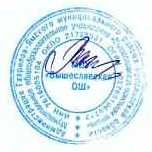 «Утверждаю»Директор МОУ «Вышеславская ОШ»В.В.ГруздеваПриказ от 30.08.2020г. №81-03ОРГАНИЗАЦИЯ РЕЖИМА  ПРЕБЫВАНИЯ ДЕТЕЙ В РДГ  (младшая подгруппа)Гибкий режим реализации образовательных областей в процессе детской деятельности ОРГАНИЗАЦИЯ РЕЖИМА  ПРЕБЫВАНИЯ ДЕТЕЙ В РДГ  (младшая подгруппа)Гибкий режим реализации образовательных областей в процессе детской деятельности ОРГАНИЗАЦИЯ РЕЖИМА  ПРЕБЫВАНИЯ ДЕТЕЙ В РДГ  (младшая подгруппа)Гибкий режим реализации образовательных областей в процессе детской деятельности ОРГАНИЗАЦИЯ РЕЖИМА  ПРЕБЫВАНИЯ ДЕТЕЙ В РДГ  (младшая подгруппа)Гибкий режим реализации образовательных областей в процессе детской деятельности ОРГАНИЗАЦИЯ РЕЖИМА  ПРЕБЫВАНИЯ ДЕТЕЙ В РДГ  (младшая подгруппа)Гибкий режим реализации образовательных областей в процессе детской деятельности ОРГАНИЗАЦИЯ РЕЖИМА  ПРЕБЫВАНИЯ ДЕТЕЙ В РДГ  (младшая подгруппа)Гибкий режим реализации образовательных областей в процессе детской деятельности ОРГАНИЗАЦИЯ РЕЖИМА  ПРЕБЫВАНИЯ ДЕТЕЙ В РДГ  (младшая подгруппа)Гибкий режим реализации образовательных областей в процессе детской деятельности ОРГАНИЗАЦИЯ РЕЖИМА  ПРЕБЫВАНИЯ ДЕТЕЙ В РДГ  (младшая подгруппа)Гибкий режим реализации образовательных областей в процессе детской деятельности ОРГАНИЗАЦИЯ РЕЖИМА  ПРЕБЫВАНИЯ ДЕТЕЙ В РДГ  (младшая подгруппа)Гибкий режим реализации образовательных областей в процессе детской деятельности ОРГАНИЗАЦИЯ РЕЖИМА  ПРЕБЫВАНИЯ ДЕТЕЙ В РДГ  (младшая подгруппа)Гибкий режим реализации образовательных областей в процессе детской деятельности ОРГАНИЗАЦИЯ РЕЖИМА  ПРЕБЫВАНИЯ ДЕТЕЙ В РДГ  (младшая подгруппа)Гибкий режим реализации образовательных областей в процессе детской деятельности ОРГАНИЗАЦИЯ РЕЖИМА  ПРЕБЫВАНИЯ ДЕТЕЙ В РДГ  (младшая подгруппа)Гибкий режим реализации образовательных областей в процессе детской деятельности ОРГАНИЗАЦИЯ РЕЖИМА  ПРЕБЫВАНИЯ ДЕТЕЙ В РДГ  (младшая подгруппа)Гибкий режим реализации образовательных областей в процессе детской деятельности ОРГАНИЗАЦИЯ РЕЖИМА  ПРЕБЫВАНИЯ ДЕТЕЙ В РДГ  (младшая подгруппа)Гибкий режим реализации образовательных областей в процессе детской деятельности ПонедельникПонедельникВторникВторникВторникСредаСредаСредаЧетвергЧетвергЧетвергЧетвергПятницаПятницавремяСодержание образовательной деятельностивремявремяСодержание образовательной деятельностивремявремяСодержание образовательной деятельностивремявремявремяСодержание образовательной деятельностивремяСодержание образовательной деятельности8.00-9.00Прием детей в группе,  в теплый период года на улице: (взаимодействие с родителями, коммуникация);  утренняя гимнастика: (области физическая культура, здоровье, игра);  беседы с детьми: (коммуникация, социализация, познание), наблюдения в природном уголке: (труд, познание);  свободные игры (игра); индивидуальные и подгрупповые дидактические игры: (познание, коммуникация, социализация, игра); чтение художественной литературы; подготовка к завтраку (самообслуживание, культурно-гигиенические навыки, здоровье, социализация, безопасность, коммуникация).Прием детей в группе,  в теплый период года на улице: (взаимодействие с родителями, коммуникация);  утренняя гимнастика: (области физическая культура, здоровье, игра);  беседы с детьми: (коммуникация, социализация, познание), наблюдения в природном уголке: (труд, познание);  свободные игры (игра); индивидуальные и подгрупповые дидактические игры: (познание, коммуникация, социализация, игра); чтение художественной литературы; подготовка к завтраку (самообслуживание, культурно-гигиенические навыки, здоровье, социализация, безопасность, коммуникация).Прием детей в группе,  в теплый период года на улице: (взаимодействие с родителями, коммуникация);  утренняя гимнастика: (области физическая культура, здоровье, игра);  беседы с детьми: (коммуникация, социализация, познание), наблюдения в природном уголке: (труд, познание);  свободные игры (игра); индивидуальные и подгрупповые дидактические игры: (познание, коммуникация, социализация, игра); чтение художественной литературы; подготовка к завтраку (самообслуживание, культурно-гигиенические навыки, здоровье, социализация, безопасность, коммуникация).Прием детей в группе,  в теплый период года на улице: (взаимодействие с родителями, коммуникация);  утренняя гимнастика: (области физическая культура, здоровье, игра);  беседы с детьми: (коммуникация, социализация, познание), наблюдения в природном уголке: (труд, познание);  свободные игры (игра); индивидуальные и подгрупповые дидактические игры: (познание, коммуникация, социализация, игра); чтение художественной литературы; подготовка к завтраку (самообслуживание, культурно-гигиенические навыки, здоровье, социализация, безопасность, коммуникация).Прием детей в группе,  в теплый период года на улице: (взаимодействие с родителями, коммуникация);  утренняя гимнастика: (области физическая культура, здоровье, игра);  беседы с детьми: (коммуникация, социализация, познание), наблюдения в природном уголке: (труд, познание);  свободные игры (игра); индивидуальные и подгрупповые дидактические игры: (познание, коммуникация, социализация, игра); чтение художественной литературы; подготовка к завтраку (самообслуживание, культурно-гигиенические навыки, здоровье, социализация, безопасность, коммуникация).Прием детей в группе,  в теплый период года на улице: (взаимодействие с родителями, коммуникация);  утренняя гимнастика: (области физическая культура, здоровье, игра);  беседы с детьми: (коммуникация, социализация, познание), наблюдения в природном уголке: (труд, познание);  свободные игры (игра); индивидуальные и подгрупповые дидактические игры: (познание, коммуникация, социализация, игра); чтение художественной литературы; подготовка к завтраку (самообслуживание, культурно-гигиенические навыки, здоровье, социализация, безопасность, коммуникация).Прием детей в группе,  в теплый период года на улице: (взаимодействие с родителями, коммуникация);  утренняя гимнастика: (области физическая культура, здоровье, игра);  беседы с детьми: (коммуникация, социализация, познание), наблюдения в природном уголке: (труд, познание);  свободные игры (игра); индивидуальные и подгрупповые дидактические игры: (познание, коммуникация, социализация, игра); чтение художественной литературы; подготовка к завтраку (самообслуживание, культурно-гигиенические навыки, здоровье, социализация, безопасность, коммуникация).Прием детей в группе,  в теплый период года на улице: (взаимодействие с родителями, коммуникация);  утренняя гимнастика: (области физическая культура, здоровье, игра);  беседы с детьми: (коммуникация, социализация, познание), наблюдения в природном уголке: (труд, познание);  свободные игры (игра); индивидуальные и подгрупповые дидактические игры: (познание, коммуникация, социализация, игра); чтение художественной литературы; подготовка к завтраку (самообслуживание, культурно-гигиенические навыки, здоровье, социализация, безопасность, коммуникация).Прием детей в группе,  в теплый период года на улице: (взаимодействие с родителями, коммуникация);  утренняя гимнастика: (области физическая культура, здоровье, игра);  беседы с детьми: (коммуникация, социализация, познание), наблюдения в природном уголке: (труд, познание);  свободные игры (игра); индивидуальные и подгрупповые дидактические игры: (познание, коммуникация, социализация, игра); чтение художественной литературы; подготовка к завтраку (самообслуживание, культурно-гигиенические навыки, здоровье, социализация, безопасность, коммуникация).Прием детей в группе,  в теплый период года на улице: (взаимодействие с родителями, коммуникация);  утренняя гимнастика: (области физическая культура, здоровье, игра);  беседы с детьми: (коммуникация, социализация, познание), наблюдения в природном уголке: (труд, познание);  свободные игры (игра); индивидуальные и подгрупповые дидактические игры: (познание, коммуникация, социализация, игра); чтение художественной литературы; подготовка к завтраку (самообслуживание, культурно-гигиенические навыки, здоровье, социализация, безопасность, коммуникация).Прием детей в группе,  в теплый период года на улице: (взаимодействие с родителями, коммуникация);  утренняя гимнастика: (области физическая культура, здоровье, игра);  беседы с детьми: (коммуникация, социализация, познание), наблюдения в природном уголке: (труд, познание);  свободные игры (игра); индивидуальные и подгрупповые дидактические игры: (познание, коммуникация, социализация, игра); чтение художественной литературы; подготовка к завтраку (самообслуживание, культурно-гигиенические навыки, здоровье, социализация, безопасность, коммуникация).Прием детей в группе,  в теплый период года на улице: (взаимодействие с родителями, коммуникация);  утренняя гимнастика: (области физическая культура, здоровье, игра);  беседы с детьми: (коммуникация, социализация, познание), наблюдения в природном уголке: (труд, познание);  свободные игры (игра); индивидуальные и подгрупповые дидактические игры: (познание, коммуникация, социализация, игра); чтение художественной литературы; подготовка к завтраку (самообслуживание, культурно-гигиенические навыки, здоровье, социализация, безопасность, коммуникация).Прием детей в группе,  в теплый период года на улице: (взаимодействие с родителями, коммуникация);  утренняя гимнастика: (области физическая культура, здоровье, игра);  беседы с детьми: (коммуникация, социализация, познание), наблюдения в природном уголке: (труд, познание);  свободные игры (игра); индивидуальные и подгрупповые дидактические игры: (познание, коммуникация, социализация, игра); чтение художественной литературы; подготовка к завтраку (самообслуживание, культурно-гигиенические навыки, здоровье, социализация, безопасность, коммуникация).9.00-9.30Завтрак (самообслуживание, культурно-гигиенические навыки, этикет, здоровье, социализация, коммуникация).Завтрак (самообслуживание, культурно-гигиенические навыки, этикет, здоровье, социализация, коммуникация).Завтрак (самообслуживание, культурно-гигиенические навыки, этикет, здоровье, социализация, коммуникация).Завтрак (самообслуживание, культурно-гигиенические навыки, этикет, здоровье, социализация, коммуникация).Завтрак (самообслуживание, культурно-гигиенические навыки, этикет, здоровье, социализация, коммуникация).Завтрак (самообслуживание, культурно-гигиенические навыки, этикет, здоровье, социализация, коммуникация).Завтрак (самообслуживание, культурно-гигиенические навыки, этикет, здоровье, социализация, коммуникация).Завтрак (самообслуживание, культурно-гигиенические навыки, этикет, здоровье, социализация, коммуникация).Завтрак (самообслуживание, культурно-гигиенические навыки, этикет, здоровье, социализация, коммуникация).Завтрак (самообслуживание, культурно-гигиенические навыки, этикет, здоровье, социализация, коммуникация).Завтрак (самообслуживание, культурно-гигиенические навыки, этикет, здоровье, социализация, коммуникация).Завтрак (самообслуживание, культурно-гигиенические навыки, этикет, здоровье, социализация, коммуникация).Завтрак (самообслуживание, культурно-гигиенические навыки, этикет, здоровье, социализация, коммуникация).9.30-10.00Самостоятельная деятельность в уголке художественного творчества: (художественное творчество, познание, игра,  социализация, коммуникация); подготовка к непосредственно образовательной деятельности (НОД).Самостоятельная деятельность в уголке художественного творчества: (художественное творчество, познание, игра,  социализация, коммуникация); подготовка к непосредственно образовательной деятельности (НОД).Самостоятельная деятельность в уголке художественного творчества: (художественное творчество, познание, игра,  социализация, коммуникация); подготовка к непосредственно образовательной деятельности (НОД).Самостоятельная деятельность в уголке художественного творчества: (художественное творчество, познание, игра,  социализация, коммуникация); подготовка к непосредственно образовательной деятельности (НОД).Самостоятельная деятельность в уголке художественного творчества: (художественное творчество, познание, игра,  социализация, коммуникация); подготовка к непосредственно образовательной деятельности (НОД).Самостоятельная деятельность в уголке художественного творчества: (художественное творчество, познание, игра,  социализация, коммуникация); подготовка к непосредственно образовательной деятельности (НОД).Самостоятельная деятельность в уголке художественного творчества: (художественное творчество, познание, игра,  социализация, коммуникация); подготовка к непосредственно образовательной деятельности (НОД).Самостоятельная деятельность в уголке художественного творчества: (художественное творчество, познание, игра,  социализация, коммуникация); подготовка к непосредственно образовательной деятельности (НОД).Самостоятельная деятельность в уголке художественного творчества: (художественное творчество, познание, игра,  социализация, коммуникация); подготовка к непосредственно образовательной деятельности (НОД).Самостоятельная деятельность в уголке художественного творчества: (художественное творчество, познание, игра,  социализация, коммуникация); подготовка к непосредственно образовательной деятельности (НОД).Самостоятельная деятельность в уголке художественного творчества: (художественное творчество, познание, игра,  социализация, коммуникация); подготовка к непосредственно образовательной деятельности (НОД).Самостоятельная деятельность в уголке художественного творчества: (художественное творчество, познание, игра,  социализация, коммуникация); подготовка к непосредственно образовательной деятельности (НОД).Самостоятельная деятельность в уголке художественного творчества: (художественное творчество, познание, игра,  социализация, коммуникация); подготовка к непосредственно образовательной деятельности (НОД).10.00-10.50Непосредственно образовательная деятельностьНепосредственно образовательная деятельностьНепосредственно образовательная деятельностьНепосредственно образовательная деятельностьНепосредственно образовательная деятельностьНепосредственно образовательная деятельностьНепосредственно образовательная деятельностьНепосредственно образовательная деятельностьНепосредственно образовательная деятельностьНепосредственно образовательная деятельностьНепосредственно образовательная деятельностьНепосредственно образовательная деятельностьНепосредственно образовательная деятельностьПонедельник Понедельник Вторник Вторник Вторник Среда Среда Среда Четверг Четверг Четверг Пятница Пятница 10.00-10.10 (от 1,5 до 3лет)10.00-10.15 (от 3 до 4 лет)10.00-10.20(от 4 до 5 лет) Физкультурное занятие(физкультура, здоровье, безопасность, подвижные игры, коммуникация, познание). Физкультурное занятие(физкультура, здоровье, безопасность, подвижные игры, коммуникация, познание).10.00-10.10 (от 1,5 до 3лет)10.00-10.15 (от 3 до 4 лет)10.00-10.20(от 4 до 5 лет)Рисование (художественное творчество, познание, чтение художественной литературы, дидактические игры, коммуникация, социализация).Рисование (художественное творчество, познание, чтение художественной литературы, дидактические игры, коммуникация, социализация).10.00-10.10 (от 1,5 до 3лет)10.00-10.15 (от 3 до 4 лет)10.00-10.20(от 4 до 5 лет)Коммуникация/ худодественная литература  (развитие речи,  познание, социализация, игра)/ чтение художественной литературой, познание, социализация, игра).Коммуникация/ худодественная литература  (развитие речи,  познание, социализация, игра)/ чтение художественной литературой, познание, социализация, игра).10.00-10.10 «Безопасность/ Социализация» (здоровье, безопасность, подвижные игры,/сюжетно-ролевые, дидактические, театрализованные игры,  коммуникация, познание) «Безопасность/ Социализация» (здоровье, безопасность, подвижные игры,/сюжетно-ролевые, дидактические, театрализованные игры,  коммуникация, познание)10.00-10.10 (от 1,5 до 3лет)10.00-10.15 (от 3 до 4 лет)10.00-10.20(от 4 до 5 лет)Лепка/ аппликация+ (познание, труд, художественная деятельность,развитие мелкой моторики,  игра, коммуникация/ познание, труд, художественная деятельность,развитие мелкой моторики,  игра, коммуникация).10.30-10.40 (от 1,5 до 3лет)10.30-10.45 (от 3 до 4 лет)10.30-10.50 (от 4 до 5 лет)Музыкальное занятие (музыка, чтение художественной литературы, театрализованные игры, дидактические игры, коммуникация, познание)Музыкальное занятие (музыка, чтение художественной литературы, театрализованные игры, дидактические игры, коммуникация, познание)10.30-10.40 (от 1,5 до 3лет)10.30-10.45 (от 3 до 4 лет)10.30-10.50 (от 4 до 5 лет)Формирование элементарных математических представлений (познание, коммуникация, социализация, дидактические игры).Формирование элементарных математических представлений (познание, коммуникация, социализация, дидактические игры).10.30-10.40 (от 1,5 до 3лет)10.30-10.45 (от 3 до 4 лет)10.30-10.50 (от 4 до 5 лет)Физкультурное занятие(физкультура, здоровье, безопасность, подвижные игры, коммуникация, познание).Физкультурное занятие(физкультура, здоровье, безопасность, подвижные игры, коммуникация, познание).10.20-10.30Познавательно- исследовательская и продуктивная (конструктивная) деятельность/ Формирование целостной картины мира (наблюдение, конструирование, коммуникация, социализация, исследование, дидактические игры/ коммуникация, познание, безопасность, социализация, игра).Познавательно- исследовательская и продуктивная (конструктивная) деятельность/ Формирование целостной картины мира (наблюдение, конструирование, коммуникация, социализация, исследование, дидактические игры/ коммуникация, познание, безопасность, социализация, игра).10.30-10.40 (от 1,5 до 3лет)10.30-10.45 (от 3 до 4 лет)10.30-10.50 (от 4 до 5 лет)Коммуникация/ художественная литература*  (развитие речи,  познание, социализация, игра)/ чтение художественной литературой, познание, социализация, игра).10.40-10.50Музыкальное занятие (музыка, чтение художественной литературы, театрализованные игры, дидактические игры, коммуникация, познание)Музыкальное занятие (музыка, чтение художественной литературы, театрализованные игры, дидактические игры, коммуникация, познание)10.50- 11.1011.10-11.20Подготовка к завтракуВторой завтрак (самообслуживание, культурно-гигиенические навыки, этикет, здоровье, социализация, коммуникация).Подготовка к завтракуВторой завтрак (самообслуживание, культурно-гигиенические навыки, этикет, здоровье, социализация, коммуникация).Подготовка к завтракуВторой завтрак (самообслуживание, культурно-гигиенические навыки, этикет, здоровье, социализация, коммуникация).Подготовка к завтракуВторой завтрак (самообслуживание, культурно-гигиенические навыки, этикет, здоровье, социализация, коммуникация).Подготовка к завтракуВторой завтрак (самообслуживание, культурно-гигиенические навыки, этикет, здоровье, социализация, коммуникация).Подготовка к завтракуВторой завтрак (самообслуживание, культурно-гигиенические навыки, этикет, здоровье, социализация, коммуникация).Подготовка к завтракуВторой завтрак (самообслуживание, культурно-гигиенические навыки, этикет, здоровье, социализация, коммуникация).Подготовка к завтракуВторой завтрак (самообслуживание, культурно-гигиенические навыки, этикет, здоровье, социализация, коммуникация).Подготовка к завтракуВторой завтрак (самообслуживание, культурно-гигиенические навыки, этикет, здоровье, социализация, коммуникация).Подготовка к завтракуВторой завтрак (самообслуживание, культурно-гигиенические навыки, этикет, здоровье, социализация, коммуникация).Подготовка к завтракуВторой завтрак (самообслуживание, культурно-гигиенические навыки, этикет, здоровье, социализация, коммуникация).Подготовка к завтракуВторой завтрак (самообслуживание, культурно-гигиенические навыки, этикет, здоровье, социализация, коммуникация).Подготовка к завтракуВторой завтрак (самообслуживание, культурно-гигиенические навыки, этикет, здоровье, социализация, коммуникация).11.20-12.00Подготовка к прогулке (самообслуживание, социализация, коммуникация).Подготовка к прогулке (самообслуживание, социализация, коммуникация).Подготовка к прогулке (самообслуживание, социализация, коммуникация).Подготовка к прогулке (самообслуживание, социализация, коммуникация).Подготовка к прогулке (самообслуживание, социализация, коммуникация).Подготовка к прогулке (самообслуживание, социализация, коммуникация).Подготовка к прогулке (самообслуживание, социализация, коммуникация).Подготовка к прогулке (самообслуживание, социализация, коммуникация).Подготовка к прогулке (самообслуживание, социализация, коммуникация).Подготовка к прогулке (самообслуживание, социализация, коммуникация).Подготовка к прогулке (самообслуживание, социализация, коммуникация).Подготовка к прогулке (самообслуживание, социализация, коммуникация).Подготовка к прогулке (самообслуживание, социализация, коммуникация).11.20-12.00Прогулка: наблюдение в природе (познание, безопасность, труд), труд в природе и в быту, подвижные игры (физкультура, здоровье, познание), ролевые игры  (познание, социализация, коммуникация),  индивидуальная работа по развитию движений (здоровье, физкультура), дидактические игры по экологии, развитию речи, ознакомлению с окружающим (познание, коммуникация, социализация, безопасность), беседы с детьми (познание, коммуникация), рисование на асфальте (художественная деятельность). Пятница  (мл.п/гр.) -  физкультура на улице 11.40-12.00 (от 1,5 до 3лет  – 10мин, от 3 до 4 лет – 15мин, от 4 до 5 лет – 20мин). (Физкультура, здоровье, безопасность, подвижные игры, коммуникация, познание).Прогулка: наблюдение в природе (познание, безопасность, труд), труд в природе и в быту, подвижные игры (физкультура, здоровье, познание), ролевые игры  (познание, социализация, коммуникация),  индивидуальная работа по развитию движений (здоровье, физкультура), дидактические игры по экологии, развитию речи, ознакомлению с окружающим (познание, коммуникация, социализация, безопасность), беседы с детьми (познание, коммуникация), рисование на асфальте (художественная деятельность). Пятница  (мл.п/гр.) -  физкультура на улице 11.40-12.00 (от 1,5 до 3лет  – 10мин, от 3 до 4 лет – 15мин, от 4 до 5 лет – 20мин). (Физкультура, здоровье, безопасность, подвижные игры, коммуникация, познание).Прогулка: наблюдение в природе (познание, безопасность, труд), труд в природе и в быту, подвижные игры (физкультура, здоровье, познание), ролевые игры  (познание, социализация, коммуникация),  индивидуальная работа по развитию движений (здоровье, физкультура), дидактические игры по экологии, развитию речи, ознакомлению с окружающим (познание, коммуникация, социализация, безопасность), беседы с детьми (познание, коммуникация), рисование на асфальте (художественная деятельность). Пятница  (мл.п/гр.) -  физкультура на улице 11.40-12.00 (от 1,5 до 3лет  – 10мин, от 3 до 4 лет – 15мин, от 4 до 5 лет – 20мин). (Физкультура, здоровье, безопасность, подвижные игры, коммуникация, познание).Прогулка: наблюдение в природе (познание, безопасность, труд), труд в природе и в быту, подвижные игры (физкультура, здоровье, познание), ролевые игры  (познание, социализация, коммуникация),  индивидуальная работа по развитию движений (здоровье, физкультура), дидактические игры по экологии, развитию речи, ознакомлению с окружающим (познание, коммуникация, социализация, безопасность), беседы с детьми (познание, коммуникация), рисование на асфальте (художественная деятельность). Пятница  (мл.п/гр.) -  физкультура на улице 11.40-12.00 (от 1,5 до 3лет  – 10мин, от 3 до 4 лет – 15мин, от 4 до 5 лет – 20мин). (Физкультура, здоровье, безопасность, подвижные игры, коммуникация, познание).Прогулка: наблюдение в природе (познание, безопасность, труд), труд в природе и в быту, подвижные игры (физкультура, здоровье, познание), ролевые игры  (познание, социализация, коммуникация),  индивидуальная работа по развитию движений (здоровье, физкультура), дидактические игры по экологии, развитию речи, ознакомлению с окружающим (познание, коммуникация, социализация, безопасность), беседы с детьми (познание, коммуникация), рисование на асфальте (художественная деятельность). Пятница  (мл.п/гр.) -  физкультура на улице 11.40-12.00 (от 1,5 до 3лет  – 10мин, от 3 до 4 лет – 15мин, от 4 до 5 лет – 20мин). (Физкультура, здоровье, безопасность, подвижные игры, коммуникация, познание).Прогулка: наблюдение в природе (познание, безопасность, труд), труд в природе и в быту, подвижные игры (физкультура, здоровье, познание), ролевые игры  (познание, социализация, коммуникация),  индивидуальная работа по развитию движений (здоровье, физкультура), дидактические игры по экологии, развитию речи, ознакомлению с окружающим (познание, коммуникация, социализация, безопасность), беседы с детьми (познание, коммуникация), рисование на асфальте (художественная деятельность). Пятница  (мл.п/гр.) -  физкультура на улице 11.40-12.00 (от 1,5 до 3лет  – 10мин, от 3 до 4 лет – 15мин, от 4 до 5 лет – 20мин). (Физкультура, здоровье, безопасность, подвижные игры, коммуникация, познание).Прогулка: наблюдение в природе (познание, безопасность, труд), труд в природе и в быту, подвижные игры (физкультура, здоровье, познание), ролевые игры  (познание, социализация, коммуникация),  индивидуальная работа по развитию движений (здоровье, физкультура), дидактические игры по экологии, развитию речи, ознакомлению с окружающим (познание, коммуникация, социализация, безопасность), беседы с детьми (познание, коммуникация), рисование на асфальте (художественная деятельность). Пятница  (мл.п/гр.) -  физкультура на улице 11.40-12.00 (от 1,5 до 3лет  – 10мин, от 3 до 4 лет – 15мин, от 4 до 5 лет – 20мин). (Физкультура, здоровье, безопасность, подвижные игры, коммуникация, познание).Прогулка: наблюдение в природе (познание, безопасность, труд), труд в природе и в быту, подвижные игры (физкультура, здоровье, познание), ролевые игры  (познание, социализация, коммуникация),  индивидуальная работа по развитию движений (здоровье, физкультура), дидактические игры по экологии, развитию речи, ознакомлению с окружающим (познание, коммуникация, социализация, безопасность), беседы с детьми (познание, коммуникация), рисование на асфальте (художественная деятельность). Пятница  (мл.п/гр.) -  физкультура на улице 11.40-12.00 (от 1,5 до 3лет  – 10мин, от 3 до 4 лет – 15мин, от 4 до 5 лет – 20мин). (Физкультура, здоровье, безопасность, подвижные игры, коммуникация, познание).Прогулка: наблюдение в природе (познание, безопасность, труд), труд в природе и в быту, подвижные игры (физкультура, здоровье, познание), ролевые игры  (познание, социализация, коммуникация),  индивидуальная работа по развитию движений (здоровье, физкультура), дидактические игры по экологии, развитию речи, ознакомлению с окружающим (познание, коммуникация, социализация, безопасность), беседы с детьми (познание, коммуникация), рисование на асфальте (художественная деятельность). Пятница  (мл.п/гр.) -  физкультура на улице 11.40-12.00 (от 1,5 до 3лет  – 10мин, от 3 до 4 лет – 15мин, от 4 до 5 лет – 20мин). (Физкультура, здоровье, безопасность, подвижные игры, коммуникация, познание).Прогулка: наблюдение в природе (познание, безопасность, труд), труд в природе и в быту, подвижные игры (физкультура, здоровье, познание), ролевые игры  (познание, социализация, коммуникация),  индивидуальная работа по развитию движений (здоровье, физкультура), дидактические игры по экологии, развитию речи, ознакомлению с окружающим (познание, коммуникация, социализация, безопасность), беседы с детьми (познание, коммуникация), рисование на асфальте (художественная деятельность). Пятница  (мл.п/гр.) -  физкультура на улице 11.40-12.00 (от 1,5 до 3лет  – 10мин, от 3 до 4 лет – 15мин, от 4 до 5 лет – 20мин). (Физкультура, здоровье, безопасность, подвижные игры, коммуникация, познание).Прогулка: наблюдение в природе (познание, безопасность, труд), труд в природе и в быту, подвижные игры (физкультура, здоровье, познание), ролевые игры  (познание, социализация, коммуникация),  индивидуальная работа по развитию движений (здоровье, физкультура), дидактические игры по экологии, развитию речи, ознакомлению с окружающим (познание, коммуникация, социализация, безопасность), беседы с детьми (познание, коммуникация), рисование на асфальте (художественная деятельность). Пятница  (мл.п/гр.) -  физкультура на улице 11.40-12.00 (от 1,5 до 3лет  – 10мин, от 3 до 4 лет – 15мин, от 4 до 5 лет – 20мин). (Физкультура, здоровье, безопасность, подвижные игры, коммуникация, познание).Прогулка: наблюдение в природе (познание, безопасность, труд), труд в природе и в быту, подвижные игры (физкультура, здоровье, познание), ролевые игры  (познание, социализация, коммуникация),  индивидуальная работа по развитию движений (здоровье, физкультура), дидактические игры по экологии, развитию речи, ознакомлению с окружающим (познание, коммуникация, социализация, безопасность), беседы с детьми (познание, коммуникация), рисование на асфальте (художественная деятельность). Пятница  (мл.п/гр.) -  физкультура на улице 11.40-12.00 (от 1,5 до 3лет  – 10мин, от 3 до 4 лет – 15мин, от 4 до 5 лет – 20мин). (Физкультура, здоровье, безопасность, подвижные игры, коммуникация, познание).Прогулка: наблюдение в природе (познание, безопасность, труд), труд в природе и в быту, подвижные игры (физкультура, здоровье, познание), ролевые игры  (познание, социализация, коммуникация),  индивидуальная работа по развитию движений (здоровье, физкультура), дидактические игры по экологии, развитию речи, ознакомлению с окружающим (познание, коммуникация, социализация, безопасность), беседы с детьми (познание, коммуникация), рисование на асфальте (художественная деятельность). Пятница  (мл.п/гр.) -  физкультура на улице 11.40-12.00 (от 1,5 до 3лет  – 10мин, от 3 до 4 лет – 15мин, от 4 до 5 лет – 20мин). (Физкультура, здоровье, безопасность, подвижные игры, коммуникация, познание).12.00-12.20Возвращение с прогулки, подготовка к обеду (самообслуживание, безопасность, труд, культурно-гигиенические навыки, этикет, познание, художественная литература, социализация, коммуникация)Возвращение с прогулки, подготовка к обеду (самообслуживание, безопасность, труд, культурно-гигиенические навыки, этикет, познание, художественная литература, социализация, коммуникация)Возвращение с прогулки, подготовка к обеду (самообслуживание, безопасность, труд, культурно-гигиенические навыки, этикет, познание, художественная литература, социализация, коммуникация)Возвращение с прогулки, подготовка к обеду (самообслуживание, безопасность, труд, культурно-гигиенические навыки, этикет, познание, художественная литература, социализация, коммуникация)Возвращение с прогулки, подготовка к обеду (самообслуживание, безопасность, труд, культурно-гигиенические навыки, этикет, познание, художественная литература, социализация, коммуникация)Возвращение с прогулки, подготовка к обеду (самообслуживание, безопасность, труд, культурно-гигиенические навыки, этикет, познание, художественная литература, социализация, коммуникация)Возвращение с прогулки, подготовка к обеду (самообслуживание, безопасность, труд, культурно-гигиенические навыки, этикет, познание, художественная литература, социализация, коммуникация)Возвращение с прогулки, подготовка к обеду (самообслуживание, безопасность, труд, культурно-гигиенические навыки, этикет, познание, художественная литература, социализация, коммуникация)Возвращение с прогулки, подготовка к обеду (самообслуживание, безопасность, труд, культурно-гигиенические навыки, этикет, познание, художественная литература, социализация, коммуникация)Возвращение с прогулки, подготовка к обеду (самообслуживание, безопасность, труд, культурно-гигиенические навыки, этикет, познание, художественная литература, социализация, коммуникация)Возвращение с прогулки, подготовка к обеду (самообслуживание, безопасность, труд, культурно-гигиенические навыки, этикет, познание, художественная литература, социализация, коммуникация)Возвращение с прогулки, подготовка к обеду (самообслуживание, безопасность, труд, культурно-гигиенические навыки, этикет, познание, художественная литература, социализация, коммуникация)Возвращение с прогулки, подготовка к обеду (самообслуживание, безопасность, труд, культурно-гигиенические навыки, этикет, познание, художественная литература, социализация, коммуникация)12.20-13.05Обед  (самообслуживание, безопасность, культурно-гигиенические навыки, этикет, здоровье, социализация, коммуникация).  Подготовка ко сну (самообслуживание, безопасность, культурно-гигиенические навыки, здоровье – воздушные ванны)Обед  (самообслуживание, безопасность, культурно-гигиенические навыки, этикет, здоровье, социализация, коммуникация).  Подготовка ко сну (самообслуживание, безопасность, культурно-гигиенические навыки, здоровье – воздушные ванны)Обед  (самообслуживание, безопасность, культурно-гигиенические навыки, этикет, здоровье, социализация, коммуникация).  Подготовка ко сну (самообслуживание, безопасность, культурно-гигиенические навыки, здоровье – воздушные ванны)Обед  (самообслуживание, безопасность, культурно-гигиенические навыки, этикет, здоровье, социализация, коммуникация).  Подготовка ко сну (самообслуживание, безопасность, культурно-гигиенические навыки, здоровье – воздушные ванны)Обед  (самообслуживание, безопасность, культурно-гигиенические навыки, этикет, здоровье, социализация, коммуникация).  Подготовка ко сну (самообслуживание, безопасность, культурно-гигиенические навыки, здоровье – воздушные ванны)Обед  (самообслуживание, безопасность, культурно-гигиенические навыки, этикет, здоровье, социализация, коммуникация).  Подготовка ко сну (самообслуживание, безопасность, культурно-гигиенические навыки, здоровье – воздушные ванны)Обед  (самообслуживание, безопасность, культурно-гигиенические навыки, этикет, здоровье, социализация, коммуникация).  Подготовка ко сну (самообслуживание, безопасность, культурно-гигиенические навыки, здоровье – воздушные ванны)Обед  (самообслуживание, безопасность, культурно-гигиенические навыки, этикет, здоровье, социализация, коммуникация).  Подготовка ко сну (самообслуживание, безопасность, культурно-гигиенические навыки, здоровье – воздушные ванны)Обед  (самообслуживание, безопасность, культурно-гигиенические навыки, этикет, здоровье, социализация, коммуникация).  Подготовка ко сну (самообслуживание, безопасность, культурно-гигиенические навыки, здоровье – воздушные ванны)Обед  (самообслуживание, безопасность, культурно-гигиенические навыки, этикет, здоровье, социализация, коммуникация).  Подготовка ко сну (самообслуживание, безопасность, культурно-гигиенические навыки, здоровье – воздушные ванны)Обед  (самообслуживание, безопасность, культурно-гигиенические навыки, этикет, здоровье, социализация, коммуникация).  Подготовка ко сну (самообслуживание, безопасность, культурно-гигиенические навыки, здоровье – воздушные ванны)Обед  (самообслуживание, безопасность, культурно-гигиенические навыки, этикет, здоровье, социализация, коммуникация).  Подготовка ко сну (самообслуживание, безопасность, культурно-гигиенические навыки, здоровье – воздушные ванны)Обед  (самообслуживание, безопасность, культурно-гигиенические навыки, этикет, здоровье, социализация, коммуникация).  Подготовка ко сну (самообслуживание, безопасность, культурно-гигиенические навыки, здоровье – воздушные ванны)13.05-16.05Сон (здоровье)Сон (здоровье)Сон (здоровье)Сон (здоровье)Сон (здоровье)Сон (здоровье)Сон (здоровье)Сон (здоровье)Сон (здоровье)Сон (здоровье)Сон (здоровье)Сон (здоровье)Сон (здоровье)15.05-16.30Постепенный подъем, гимнастика после сна,  воздушные ванны, водные, гигиенические процедуры, профилактика плоскостопия (здоровье, физическая культура, труд, самообслуживание, художественная литература, коммуникация, социализация).Постепенный подъем, гимнастика после сна,  воздушные ванны, водные, гигиенические процедуры, профилактика плоскостопия (здоровье, физическая культура, труд, самообслуживание, художественная литература, коммуникация, социализация).Постепенный подъем, гимнастика после сна,  воздушные ванны, водные, гигиенические процедуры, профилактика плоскостопия (здоровье, физическая культура, труд, самообслуживание, художественная литература, коммуникация, социализация).Постепенный подъем, гимнастика после сна,  воздушные ванны, водные, гигиенические процедуры, профилактика плоскостопия (здоровье, физическая культура, труд, самообслуживание, художественная литература, коммуникация, социализация).Постепенный подъем, гимнастика после сна,  воздушные ванны, водные, гигиенические процедуры, профилактика плоскостопия (здоровье, физическая культура, труд, самообслуживание, художественная литература, коммуникация, социализация).Постепенный подъем, гимнастика после сна,  воздушные ванны, водные, гигиенические процедуры, профилактика плоскостопия (здоровье, физическая культура, труд, самообслуживание, художественная литература, коммуникация, социализация).Постепенный подъем, гимнастика после сна,  воздушные ванны, водные, гигиенические процедуры, профилактика плоскостопия (здоровье, физическая культура, труд, самообслуживание, художественная литература, коммуникация, социализация).Постепенный подъем, гимнастика после сна,  воздушные ванны, водные, гигиенические процедуры, профилактика плоскостопия (здоровье, физическая культура, труд, самообслуживание, художественная литература, коммуникация, социализация).Постепенный подъем, гимнастика после сна,  воздушные ванны, водные, гигиенические процедуры, профилактика плоскостопия (здоровье, физическая культура, труд, самообслуживание, художественная литература, коммуникация, социализация).Постепенный подъем, гимнастика после сна,  воздушные ванны, водные, гигиенические процедуры, профилактика плоскостопия (здоровье, физическая культура, труд, самообслуживание, художественная литература, коммуникация, социализация).Постепенный подъем, гимнастика после сна,  воздушные ванны, водные, гигиенические процедуры, профилактика плоскостопия (здоровье, физическая культура, труд, самообслуживание, художественная литература, коммуникация, социализация).Постепенный подъем, гимнастика после сна,  воздушные ванны, водные, гигиенические процедуры, профилактика плоскостопия (здоровье, физическая культура, труд, самообслуживание, художественная литература, коммуникация, социализация).Постепенный подъем, гимнастика после сна,  воздушные ванны, водные, гигиенические процедуры, профилактика плоскостопия (здоровье, физическая культура, труд, самообслуживание, художественная литература, коммуникация, социализация).16.30-16.50Подготовка к полднику. Полдник: (самообслуживание, безопасность, культурно-гигиенические навыки, этикет, здоровье, социализация, коммуникация).Подготовка к полднику. Полдник: (самообслуживание, безопасность, культурно-гигиенические навыки, этикет, здоровье, социализация, коммуникация).Подготовка к полднику. Полдник: (самообслуживание, безопасность, культурно-гигиенические навыки, этикет, здоровье, социализация, коммуникация).Подготовка к полднику. Полдник: (самообслуживание, безопасность, культурно-гигиенические навыки, этикет, здоровье, социализация, коммуникация).Подготовка к полднику. Полдник: (самообслуживание, безопасность, культурно-гигиенические навыки, этикет, здоровье, социализация, коммуникация).Подготовка к полднику. Полдник: (самообслуживание, безопасность, культурно-гигиенические навыки, этикет, здоровье, социализация, коммуникация).Подготовка к полднику. Полдник: (самообслуживание, безопасность, культурно-гигиенические навыки, этикет, здоровье, социализация, коммуникация).Подготовка к полднику. Полдник: (самообслуживание, безопасность, культурно-гигиенические навыки, этикет, здоровье, социализация, коммуникация).Подготовка к полднику. Полдник: (самообслуживание, безопасность, культурно-гигиенические навыки, этикет, здоровье, социализация, коммуникация).Подготовка к полднику. Полдник: (самообслуживание, безопасность, культурно-гигиенические навыки, этикет, здоровье, социализация, коммуникация).Подготовка к полднику. Полдник: (самообслуживание, безопасность, культурно-гигиенические навыки, этикет, здоровье, социализация, коммуникация).Подготовка к полднику. Полдник: (самообслуживание, безопасность, культурно-гигиенические навыки, этикет, здоровье, социализация, коммуникация).Подготовка к полднику. Полдник: (самообслуживание, безопасность, культурно-гигиенические навыки, этикет, здоровье, социализация, коммуникация).16.50-17.20Игровая, самостоятельная и кружковая деятельность детей (игра, познание социализация, коммуникация). Игровая, самостоятельная и кружковая деятельность детей (игра, познание социализация, коммуникация). Игровая, самостоятельная и кружковая деятельность детей (игра, познание социализация, коммуникация). Игровая, самостоятельная и кружковая деятельность детей (игра, познание социализация, коммуникация). Игровая, самостоятельная и кружковая деятельность детей (игра, познание социализация, коммуникация). Игровая, самостоятельная и кружковая деятельность детей (игра, познание социализация, коммуникация). Игровая, самостоятельная и кружковая деятельность детей (игра, познание социализация, коммуникация). Игровая, самостоятельная и кружковая деятельность детей (игра, познание социализация, коммуникация). Игровая, самостоятельная и кружковая деятельность детей (игра, познание социализация, коммуникация). Игровая, самостоятельная и кружковая деятельность детей (игра, познание социализация, коммуникация). Игровая, самостоятельная и кружковая деятельность детей (игра, познание социализация, коммуникация). Игровая, самостоятельная и кружковая деятельность детей (игра, познание социализация, коммуникация). Игровая, самостоятельная и кружковая деятельность детей (игра, познание социализация, коммуникация). 17.20-18.00Подготовка к прогулке.  Прогулка: наблюдение в природе (познание, безопасность, труд), труд в природе и в быту (безопасность, коммуникация, социализация), подвижные игры (физкультура, здоровье, познание), ролевые игры  (познание, социализация, коммуникация),  индивидуальная работа по развитию движений (здоровье, физкультура), дидактические игры по экологии, развитию речи, ознакомлению с окружающим (познание, коммуникация, социализация), беседы с детьми (познание, коммуникация), рисование на асфальте, на мольбертах (художественная деятельность).Уход детей домой (взаимодействие с семьей, социализация, коммуникация; самообслуживание, социализация, коммуникация).Подготовка к прогулке.  Прогулка: наблюдение в природе (познание, безопасность, труд), труд в природе и в быту (безопасность, коммуникация, социализация), подвижные игры (физкультура, здоровье, познание), ролевые игры  (познание, социализация, коммуникация),  индивидуальная работа по развитию движений (здоровье, физкультура), дидактические игры по экологии, развитию речи, ознакомлению с окружающим (познание, коммуникация, социализация), беседы с детьми (познание, коммуникация), рисование на асфальте, на мольбертах (художественная деятельность).Уход детей домой (взаимодействие с семьей, социализация, коммуникация; самообслуживание, социализация, коммуникация).Подготовка к прогулке.  Прогулка: наблюдение в природе (познание, безопасность, труд), труд в природе и в быту (безопасность, коммуникация, социализация), подвижные игры (физкультура, здоровье, познание), ролевые игры  (познание, социализация, коммуникация),  индивидуальная работа по развитию движений (здоровье, физкультура), дидактические игры по экологии, развитию речи, ознакомлению с окружающим (познание, коммуникация, социализация), беседы с детьми (познание, коммуникация), рисование на асфальте, на мольбертах (художественная деятельность).Уход детей домой (взаимодействие с семьей, социализация, коммуникация; самообслуживание, социализация, коммуникация).Подготовка к прогулке.  Прогулка: наблюдение в природе (познание, безопасность, труд), труд в природе и в быту (безопасность, коммуникация, социализация), подвижные игры (физкультура, здоровье, познание), ролевые игры  (познание, социализация, коммуникация),  индивидуальная работа по развитию движений (здоровье, физкультура), дидактические игры по экологии, развитию речи, ознакомлению с окружающим (познание, коммуникация, социализация), беседы с детьми (познание, коммуникация), рисование на асфальте, на мольбертах (художественная деятельность).Уход детей домой (взаимодействие с семьей, социализация, коммуникация; самообслуживание, социализация, коммуникация).Подготовка к прогулке.  Прогулка: наблюдение в природе (познание, безопасность, труд), труд в природе и в быту (безопасность, коммуникация, социализация), подвижные игры (физкультура, здоровье, познание), ролевые игры  (познание, социализация, коммуникация),  индивидуальная работа по развитию движений (здоровье, физкультура), дидактические игры по экологии, развитию речи, ознакомлению с окружающим (познание, коммуникация, социализация), беседы с детьми (познание, коммуникация), рисование на асфальте, на мольбертах (художественная деятельность).Уход детей домой (взаимодействие с семьей, социализация, коммуникация; самообслуживание, социализация, коммуникация).Подготовка к прогулке.  Прогулка: наблюдение в природе (познание, безопасность, труд), труд в природе и в быту (безопасность, коммуникация, социализация), подвижные игры (физкультура, здоровье, познание), ролевые игры  (познание, социализация, коммуникация),  индивидуальная работа по развитию движений (здоровье, физкультура), дидактические игры по экологии, развитию речи, ознакомлению с окружающим (познание, коммуникация, социализация), беседы с детьми (познание, коммуникация), рисование на асфальте, на мольбертах (художественная деятельность).Уход детей домой (взаимодействие с семьей, социализация, коммуникация; самообслуживание, социализация, коммуникация).Подготовка к прогулке.  Прогулка: наблюдение в природе (познание, безопасность, труд), труд в природе и в быту (безопасность, коммуникация, социализация), подвижные игры (физкультура, здоровье, познание), ролевые игры  (познание, социализация, коммуникация),  индивидуальная работа по развитию движений (здоровье, физкультура), дидактические игры по экологии, развитию речи, ознакомлению с окружающим (познание, коммуникация, социализация), беседы с детьми (познание, коммуникация), рисование на асфальте, на мольбертах (художественная деятельность).Уход детей домой (взаимодействие с семьей, социализация, коммуникация; самообслуживание, социализация, коммуникация).Подготовка к прогулке.  Прогулка: наблюдение в природе (познание, безопасность, труд), труд в природе и в быту (безопасность, коммуникация, социализация), подвижные игры (физкультура, здоровье, познание), ролевые игры  (познание, социализация, коммуникация),  индивидуальная работа по развитию движений (здоровье, физкультура), дидактические игры по экологии, развитию речи, ознакомлению с окружающим (познание, коммуникация, социализация), беседы с детьми (познание, коммуникация), рисование на асфальте, на мольбертах (художественная деятельность).Уход детей домой (взаимодействие с семьей, социализация, коммуникация; самообслуживание, социализация, коммуникация).Подготовка к прогулке.  Прогулка: наблюдение в природе (познание, безопасность, труд), труд в природе и в быту (безопасность, коммуникация, социализация), подвижные игры (физкультура, здоровье, познание), ролевые игры  (познание, социализация, коммуникация),  индивидуальная работа по развитию движений (здоровье, физкультура), дидактические игры по экологии, развитию речи, ознакомлению с окружающим (познание, коммуникация, социализация), беседы с детьми (познание, коммуникация), рисование на асфальте, на мольбертах (художественная деятельность).Уход детей домой (взаимодействие с семьей, социализация, коммуникация; самообслуживание, социализация, коммуникация).Подготовка к прогулке.  Прогулка: наблюдение в природе (познание, безопасность, труд), труд в природе и в быту (безопасность, коммуникация, социализация), подвижные игры (физкультура, здоровье, познание), ролевые игры  (познание, социализация, коммуникация),  индивидуальная работа по развитию движений (здоровье, физкультура), дидактические игры по экологии, развитию речи, ознакомлению с окружающим (познание, коммуникация, социализация), беседы с детьми (познание, коммуникация), рисование на асфальте, на мольбертах (художественная деятельность).Уход детей домой (взаимодействие с семьей, социализация, коммуникация; самообслуживание, социализация, коммуникация).Подготовка к прогулке.  Прогулка: наблюдение в природе (познание, безопасность, труд), труд в природе и в быту (безопасность, коммуникация, социализация), подвижные игры (физкультура, здоровье, познание), ролевые игры  (познание, социализация, коммуникация),  индивидуальная работа по развитию движений (здоровье, физкультура), дидактические игры по экологии, развитию речи, ознакомлению с окружающим (познание, коммуникация, социализация), беседы с детьми (познание, коммуникация), рисование на асфальте, на мольбертах (художественная деятельность).Уход детей домой (взаимодействие с семьей, социализация, коммуникация; самообслуживание, социализация, коммуникация).Подготовка к прогулке.  Прогулка: наблюдение в природе (познание, безопасность, труд), труд в природе и в быту (безопасность, коммуникация, социализация), подвижные игры (физкультура, здоровье, познание), ролевые игры  (познание, социализация, коммуникация),  индивидуальная работа по развитию движений (здоровье, физкультура), дидактические игры по экологии, развитию речи, ознакомлению с окружающим (познание, коммуникация, социализация), беседы с детьми (познание, коммуникация), рисование на асфальте, на мольбертах (художественная деятельность).Уход детей домой (взаимодействие с семьей, социализация, коммуникация; самообслуживание, социализация, коммуникация).Подготовка к прогулке.  Прогулка: наблюдение в природе (познание, безопасность, труд), труд в природе и в быту (безопасность, коммуникация, социализация), подвижные игры (физкультура, здоровье, познание), ролевые игры  (познание, социализация, коммуникация),  индивидуальная работа по развитию движений (здоровье, физкультура), дидактические игры по экологии, развитию речи, ознакомлению с окружающим (познание, коммуникация, социализация), беседы с детьми (познание, коммуникация), рисование на асфальте, на мольбертах (художественная деятельность).Уход детей домой (взаимодействие с семьей, социализация, коммуникация; самообслуживание, социализация, коммуникация).ОРГАНИЗАЦИЯ РЕЖИМА  ПРЕБЫВАНИЯ ДЕТЕЙ В РДГ  (старшая подгруппа)Гибкий режим реализации образовательных областей в процессе детской деятельности ОРГАНИЗАЦИЯ РЕЖИМА  ПРЕБЫВАНИЯ ДЕТЕЙ В РДГ  (старшая подгруппа)Гибкий режим реализации образовательных областей в процессе детской деятельности ОРГАНИЗАЦИЯ РЕЖИМА  ПРЕБЫВАНИЯ ДЕТЕЙ В РДГ  (старшая подгруппа)Гибкий режим реализации образовательных областей в процессе детской деятельности ОРГАНИЗАЦИЯ РЕЖИМА  ПРЕБЫВАНИЯ ДЕТЕЙ В РДГ  (старшая подгруппа)Гибкий режим реализации образовательных областей в процессе детской деятельности ОРГАНИЗАЦИЯ РЕЖИМА  ПРЕБЫВАНИЯ ДЕТЕЙ В РДГ  (старшая подгруппа)Гибкий режим реализации образовательных областей в процессе детской деятельности ОРГАНИЗАЦИЯ РЕЖИМА  ПРЕБЫВАНИЯ ДЕТЕЙ В РДГ  (старшая подгруппа)Гибкий режим реализации образовательных областей в процессе детской деятельности ОРГАНИЗАЦИЯ РЕЖИМА  ПРЕБЫВАНИЯ ДЕТЕЙ В РДГ  (старшая подгруппа)Гибкий режим реализации образовательных областей в процессе детской деятельности ОРГАНИЗАЦИЯ РЕЖИМА  ПРЕБЫВАНИЯ ДЕТЕЙ В РДГ  (старшая подгруппа)Гибкий режим реализации образовательных областей в процессе детской деятельности ОРГАНИЗАЦИЯ РЕЖИМА  ПРЕБЫВАНИЯ ДЕТЕЙ В РДГ  (старшая подгруппа)Гибкий режим реализации образовательных областей в процессе детской деятельности ОРГАНИЗАЦИЯ РЕЖИМА  ПРЕБЫВАНИЯ ДЕТЕЙ В РДГ  (старшая подгруппа)Гибкий режим реализации образовательных областей в процессе детской деятельности ОРГАНИЗАЦИЯ РЕЖИМА  ПРЕБЫВАНИЯ ДЕТЕЙ В РДГ  (старшая подгруппа)Гибкий режим реализации образовательных областей в процессе детской деятельности ОРГАНИЗАЦИЯ РЕЖИМА  ПРЕБЫВАНИЯ ДЕТЕЙ В РДГ  (старшая подгруппа)Гибкий режим реализации образовательных областей в процессе детской деятельности ОРГАНИЗАЦИЯ РЕЖИМА  ПРЕБЫВАНИЯ ДЕТЕЙ В РДГ  (старшая подгруппа)Гибкий режим реализации образовательных областей в процессе детской деятельности ОРГАНИЗАЦИЯ РЕЖИМА  ПРЕБЫВАНИЯ ДЕТЕЙ В РДГ  (старшая подгруппа)Гибкий режим реализации образовательных областей в процессе детской деятельности ПонедельникПонедельникВторникВторникВторникСредаСредаСредаЧетвергЧетвергЧетвергЧетвергПятницаПятницавремяСодержание образовательной деятельностивремявремяСодержание образовательной деятельностивремявремяСодержание образовательной деятельностивремявремявремяСодержание образовательной деятельностивремяСодержание образовательной деятельности8.00-9.00Прием детей в группе,  в теплый период года на улице: (взаимодействие с родителями, коммуникация);  утренняя гимнастика: (области физическая культура, здоровье, игра);  беседы с детьми: (коммуникация, социализация, познание), наблюдения в природном уголке: (труд, познание);  свободные игры (игра); индивидуальные и подгрупповые дидактические игры: (познание, коммуникация, социализация, игра); чтение художественной литературы; подготовка к завтраку (самообслуживание, культурно-гигиенические навыки, здоровье, социализация, безопасность, коммуникация).Прием детей в группе,  в теплый период года на улице: (взаимодействие с родителями, коммуникация);  утренняя гимнастика: (области физическая культура, здоровье, игра);  беседы с детьми: (коммуникация, социализация, познание), наблюдения в природном уголке: (труд, познание);  свободные игры (игра); индивидуальные и подгрупповые дидактические игры: (познание, коммуникация, социализация, игра); чтение художественной литературы; подготовка к завтраку (самообслуживание, культурно-гигиенические навыки, здоровье, социализация, безопасность, коммуникация).Прием детей в группе,  в теплый период года на улице: (взаимодействие с родителями, коммуникация);  утренняя гимнастика: (области физическая культура, здоровье, игра);  беседы с детьми: (коммуникация, социализация, познание), наблюдения в природном уголке: (труд, познание);  свободные игры (игра); индивидуальные и подгрупповые дидактические игры: (познание, коммуникация, социализация, игра); чтение художественной литературы; подготовка к завтраку (самообслуживание, культурно-гигиенические навыки, здоровье, социализация, безопасность, коммуникация).Прием детей в группе,  в теплый период года на улице: (взаимодействие с родителями, коммуникация);  утренняя гимнастика: (области физическая культура, здоровье, игра);  беседы с детьми: (коммуникация, социализация, познание), наблюдения в природном уголке: (труд, познание);  свободные игры (игра); индивидуальные и подгрупповые дидактические игры: (познание, коммуникация, социализация, игра); чтение художественной литературы; подготовка к завтраку (самообслуживание, культурно-гигиенические навыки, здоровье, социализация, безопасность, коммуникация).Прием детей в группе,  в теплый период года на улице: (взаимодействие с родителями, коммуникация);  утренняя гимнастика: (области физическая культура, здоровье, игра);  беседы с детьми: (коммуникация, социализация, познание), наблюдения в природном уголке: (труд, познание);  свободные игры (игра); индивидуальные и подгрупповые дидактические игры: (познание, коммуникация, социализация, игра); чтение художественной литературы; подготовка к завтраку (самообслуживание, культурно-гигиенические навыки, здоровье, социализация, безопасность, коммуникация).Прием детей в группе,  в теплый период года на улице: (взаимодействие с родителями, коммуникация);  утренняя гимнастика: (области физическая культура, здоровье, игра);  беседы с детьми: (коммуникация, социализация, познание), наблюдения в природном уголке: (труд, познание);  свободные игры (игра); индивидуальные и подгрупповые дидактические игры: (познание, коммуникация, социализация, игра); чтение художественной литературы; подготовка к завтраку (самообслуживание, культурно-гигиенические навыки, здоровье, социализация, безопасность, коммуникация).Прием детей в группе,  в теплый период года на улице: (взаимодействие с родителями, коммуникация);  утренняя гимнастика: (области физическая культура, здоровье, игра);  беседы с детьми: (коммуникация, социализация, познание), наблюдения в природном уголке: (труд, познание);  свободные игры (игра); индивидуальные и подгрупповые дидактические игры: (познание, коммуникация, социализация, игра); чтение художественной литературы; подготовка к завтраку (самообслуживание, культурно-гигиенические навыки, здоровье, социализация, безопасность, коммуникация).Прием детей в группе,  в теплый период года на улице: (взаимодействие с родителями, коммуникация);  утренняя гимнастика: (области физическая культура, здоровье, игра);  беседы с детьми: (коммуникация, социализация, познание), наблюдения в природном уголке: (труд, познание);  свободные игры (игра); индивидуальные и подгрупповые дидактические игры: (познание, коммуникация, социализация, игра); чтение художественной литературы; подготовка к завтраку (самообслуживание, культурно-гигиенические навыки, здоровье, социализация, безопасность, коммуникация).Прием детей в группе,  в теплый период года на улице: (взаимодействие с родителями, коммуникация);  утренняя гимнастика: (области физическая культура, здоровье, игра);  беседы с детьми: (коммуникация, социализация, познание), наблюдения в природном уголке: (труд, познание);  свободные игры (игра); индивидуальные и подгрупповые дидактические игры: (познание, коммуникация, социализация, игра); чтение художественной литературы; подготовка к завтраку (самообслуживание, культурно-гигиенические навыки, здоровье, социализация, безопасность, коммуникация).Прием детей в группе,  в теплый период года на улице: (взаимодействие с родителями, коммуникация);  утренняя гимнастика: (области физическая культура, здоровье, игра);  беседы с детьми: (коммуникация, социализация, познание), наблюдения в природном уголке: (труд, познание);  свободные игры (игра); индивидуальные и подгрупповые дидактические игры: (познание, коммуникация, социализация, игра); чтение художественной литературы; подготовка к завтраку (самообслуживание, культурно-гигиенические навыки, здоровье, социализация, безопасность, коммуникация).Прием детей в группе,  в теплый период года на улице: (взаимодействие с родителями, коммуникация);  утренняя гимнастика: (области физическая культура, здоровье, игра);  беседы с детьми: (коммуникация, социализация, познание), наблюдения в природном уголке: (труд, познание);  свободные игры (игра); индивидуальные и подгрупповые дидактические игры: (познание, коммуникация, социализация, игра); чтение художественной литературы; подготовка к завтраку (самообслуживание, культурно-гигиенические навыки, здоровье, социализация, безопасность, коммуникация).Прием детей в группе,  в теплый период года на улице: (взаимодействие с родителями, коммуникация);  утренняя гимнастика: (области физическая культура, здоровье, игра);  беседы с детьми: (коммуникация, социализация, познание), наблюдения в природном уголке: (труд, познание);  свободные игры (игра); индивидуальные и подгрупповые дидактические игры: (познание, коммуникация, социализация, игра); чтение художественной литературы; подготовка к завтраку (самообслуживание, культурно-гигиенические навыки, здоровье, социализация, безопасность, коммуникация).Прием детей в группе,  в теплый период года на улице: (взаимодействие с родителями, коммуникация);  утренняя гимнастика: (области физическая культура, здоровье, игра);  беседы с детьми: (коммуникация, социализация, познание), наблюдения в природном уголке: (труд, познание);  свободные игры (игра); индивидуальные и подгрупповые дидактические игры: (познание, коммуникация, социализация, игра); чтение художественной литературы; подготовка к завтраку (самообслуживание, культурно-гигиенические навыки, здоровье, социализация, безопасность, коммуникация).9.00-9.20Завтрак (самообслуживание, культурно-гигиенические навыки, этикет, здоровье, социализация, коммуникация).Завтрак (самообслуживание, культурно-гигиенические навыки, этикет, здоровье, социализация, коммуникация).Завтрак (самообслуживание, культурно-гигиенические навыки, этикет, здоровье, социализация, коммуникация).Завтрак (самообслуживание, культурно-гигиенические навыки, этикет, здоровье, социализация, коммуникация).Завтрак (самообслуживание, культурно-гигиенические навыки, этикет, здоровье, социализация, коммуникация).Завтрак (самообслуживание, культурно-гигиенические навыки, этикет, здоровье, социализация, коммуникация).Завтрак (самообслуживание, культурно-гигиенические навыки, этикет, здоровье, социализация, коммуникация).Завтрак (самообслуживание, культурно-гигиенические навыки, этикет, здоровье, социализация, коммуникация).Завтрак (самообслуживание, культурно-гигиенические навыки, этикет, здоровье, социализация, коммуникация).Завтрак (самообслуживание, культурно-гигиенические навыки, этикет, здоровье, социализация, коммуникация).Завтрак (самообслуживание, культурно-гигиенические навыки, этикет, здоровье, социализация, коммуникация).Завтрак (самообслуживание, культурно-гигиенические навыки, этикет, здоровье, социализация, коммуникация).Завтрак (самообслуживание, культурно-гигиенические навыки, этикет, здоровье, социализация, коммуникация).9.20-9.30Самостоятельная деятельность в уголке художественного творчества: (художественное творчество, познание, игра,  социализация, коммуникация); подготовка к непосредственно образовательной деятельности.Самостоятельная деятельность в уголке художественного творчества: (художественное творчество, познание, игра,  социализация, коммуникация); подготовка к непосредственно образовательной деятельности.Самостоятельная деятельность в уголке художественного творчества: (художественное творчество, познание, игра,  социализация, коммуникация); подготовка к непосредственно образовательной деятельности.Самостоятельная деятельность в уголке художественного творчества: (художественное творчество, познание, игра,  социализация, коммуникация); подготовка к непосредственно образовательной деятельности.Самостоятельная деятельность в уголке художественного творчества: (художественное творчество, познание, игра,  социализация, коммуникация); подготовка к непосредственно образовательной деятельности.Самостоятельная деятельность в уголке художественного творчества: (художественное творчество, познание, игра,  социализация, коммуникация); подготовка к непосредственно образовательной деятельности.Самостоятельная деятельность в уголке художественного творчества: (художественное творчество, познание, игра,  социализация, коммуникация); подготовка к непосредственно образовательной деятельности.Самостоятельная деятельность в уголке художественного творчества: (художественное творчество, познание, игра,  социализация, коммуникация); подготовка к непосредственно образовательной деятельности.Самостоятельная деятельность в уголке художественного творчества: (художественное творчество, познание, игра,  социализация, коммуникация); подготовка к непосредственно образовательной деятельности.Самостоятельная деятельность в уголке художественного творчества: (художественное творчество, познание, игра,  социализация, коммуникация); подготовка к непосредственно образовательной деятельности.Самостоятельная деятельность в уголке художественного творчества: (художественное творчество, познание, игра,  социализация, коммуникация); подготовка к непосредственно образовательной деятельности.Самостоятельная деятельность в уголке художественного творчества: (художественное творчество, познание, игра,  социализация, коммуникация); подготовка к непосредственно образовательной деятельности.Самостоятельная деятельность в уголке художественного творчества: (художественное творчество, познание, игра,  социализация, коммуникация); подготовка к непосредственно образовательной деятельности.9.30-11.20Непосредственно образовательная деятельностьНепосредственно образовательная деятельностьНепосредственно образовательная деятельностьНепосредственно образовательная деятельностьНепосредственно образовательная деятельностьНепосредственно образовательная деятельностьНепосредственно образовательная деятельностьНепосредственно образовательная деятельностьНепосредственно образовательная деятельностьНепосредственно образовательная деятельностьНепосредственно образовательная деятельностьНепосредственно образовательная деятельностьНепосредственно образовательная деятельностьПонедельник Понедельник Вторник Вторник Вторник Среда Среда Среда Четверг Четверг Четверг Пятница Пятница 9.30-9.50(от 5 до 6 лет)9.30-10.00(от 6 до 7 лет)Музыкальное занятие (музыка, чтение художественной литературы, театрализованные игры, дидактические игры, коммуникация, познание)Музыкальное занятие (музыка, чтение художественной литературы, театрализованные игры, дидактические игры, коммуникация, познание)9.30-9.50(от 5 до 6 лет)9.30-10.00(от 6 до 7 лет)Формирование элементарных математических представлений (познание, коммуникация, социализация, дидактические игры)Формирование элементарных математических представлений (познание, коммуникация, социализация, дидактические игры)9.30-9.50(от 5 до 6 лет)9.30-10.00(от 6 до 7 лет)Познавательно- исследовательская и продуктивная (конструктивная) деятельность  (наблюдение, конструирование, коммуникация, социализация, исследование, дидактические игры)Познавательно- исследовательская и продуктивная (конструктивная) деятельность  (наблюдение, конструирование, коммуникация, социализация, исследование, дидактические игры)9.30-9.50(от 5 до 6 лет)9.30-10.00(от 6 до 7 лет)Коммуникация/ художественная литература  (развитие речи,  познание, социализация, игра)/ чтение художественной литературой, познание, социализация, игра).Коммуникация/ художественная литература  (развитие речи,  познание, социализация, игра)/ чтение художественной литературой, познание, социализация, игра).9.30-9.50(от 5 до 6 лет)9.30-10.00(от 6 до 7 лет)Формирование элементарных математических представлений (познание, коммуникация, социализация, дидактические игры).10.10-10.30(от 5 до 6 лет)10.10-10.40(от 6 до 7 лет)Формирование целостной картины мира(коммуникация, познание, безопасность, социализация, игра)Формирование целостной картины мира(коммуникация, познание, безопасность, социализация, игра)10.10-10.30(от 5 до 6 лет)10.10-10.40(от 6 до 7 лет)Рисование (художественное творчество, познание, чтение художественной литературы, дидактические игры, коммуникация, социализация).Рисование (художественное творчество, познание, чтение художественной литературы, дидактические игры, коммуникация, социализация).10.10-10.30(от 5 до 6 лет)10.10-10.40(от 6 до 7 лет)Лепка/ аппликация+ (познание, труд, художественная деятельность,развитие мелкой моторики,  игра, коммуникация/ познание, труд, художественная деятельность,развитие мелкой моторики,  игра, коммуникация)Лепка/ аппликация+ (познание, труд, художественная деятельность,развитие мелкой моторики,  игра, коммуникация/ познание, труд, художественная деятельность,развитие мелкой моторики,  игра, коммуникация)10.10-10.30(от 5 до 6 лет)10.10-10.40(от 6 до 7 лет)Музыкальное занятие (музыка, чтение художественной литературы, театрализованные игры, дидактические игры, коммуникация, познание)Музыкальное занятие (музыка, чтение художественной литературы, театрализованные игры, дидактические игры, коммуникация, познание)10.10-10.30(от 5 до 6 лет)10.10-10.40(от 6 до 7 лет)Художественная литература  (развитие речи,  познание, социализация, игра)/ чтение художественной литературой, познание, социализация, игра).10.50-11.10(от 5 до 6 лет)10.50-11.20(от 6 до 7 лет)Физкультурное занятие(физкультура, здоровье, безопасность, подвижные игры, коммуникация, познание). Физкультурное занятие(физкультура, здоровье, безопасность, подвижные игры, коммуникация, познание). 10.50-11.10(от 5 до 6 лет)10.50-11.20(от 6 до 7 лет)Социализация(сюжетно-ролевые, дидактические, театрализованные игры, коммуникация, познание).Социализация(сюжетно-ролевые, дидактические, театрализованные игры, коммуникация, познание).10.50-11.10(от 5 до 6 лет)10.50-11.20(от 6 до 7 лет)Безопасность( здоровье, безопасность, подвижные игры, коммуникация, познание).Безопасность( здоровье, безопасность, подвижные игры, коммуникация, познание).10.50-11.10(от 5 до 6 лет)10.50-11.20(от 6 до 7 лет)Рисование (художественное творчество, познание, чтение художественной литературы, дидактические игры, коммуникация, социализация) Рисование (художественное творчество, познание, чтение художественной литературы, дидактические игры, коммуникация, социализация) 10.50-11.10(от 5 до 6 лет)10.50-11.20(от 6 до 7 лет)Физкультурное занятие(физкультура, здоровье, безопасность, подвижные игры, коммуникация, познание) 11.20- 11.3011.30-11.40Подготовка к завтракуВторой завтрак (самообслуживание, культурно-гигиенические навыки, этикет, здоровье, социализация, коммуникация).Подготовка к завтракуВторой завтрак (самообслуживание, культурно-гигиенические навыки, этикет, здоровье, социализация, коммуникация).Подготовка к завтракуВторой завтрак (самообслуживание, культурно-гигиенические навыки, этикет, здоровье, социализация, коммуникация).Подготовка к завтракуВторой завтрак (самообслуживание, культурно-гигиенические навыки, этикет, здоровье, социализация, коммуникация).Подготовка к завтракуВторой завтрак (самообслуживание, культурно-гигиенические навыки, этикет, здоровье, социализация, коммуникация).Подготовка к завтракуВторой завтрак (самообслуживание, культурно-гигиенические навыки, этикет, здоровье, социализация, коммуникация).Подготовка к завтракуВторой завтрак (самообслуживание, культурно-гигиенические навыки, этикет, здоровье, социализация, коммуникация).Подготовка к завтракуВторой завтрак (самообслуживание, культурно-гигиенические навыки, этикет, здоровье, социализация, коммуникация).Подготовка к завтракуВторой завтрак (самообслуживание, культурно-гигиенические навыки, этикет, здоровье, социализация, коммуникация).Подготовка к завтракуВторой завтрак (самообслуживание, культурно-гигиенические навыки, этикет, здоровье, социализация, коммуникация).Подготовка к завтракуВторой завтрак (самообслуживание, культурно-гигиенические навыки, этикет, здоровье, социализация, коммуникация).Подготовка к завтракуВторой завтрак (самообслуживание, культурно-гигиенические навыки, этикет, здоровье, социализация, коммуникация).Подготовка к завтракуВторой завтрак (самообслуживание, культурно-гигиенические навыки, этикет, здоровье, социализация, коммуникация).11.40-11.55Подготовка к прогулке (самообслуживание, социализация, коммуникация).Подготовка к прогулке (самообслуживание, социализация, коммуникация).Подготовка к прогулке (самообслуживание, социализация, коммуникация).Подготовка к прогулке (самообслуживание, социализация, коммуникация).Подготовка к прогулке (самообслуживание, социализация, коммуникация).Подготовка к прогулке (самообслуживание, социализация, коммуникация).Подготовка к прогулке (самообслуживание, социализация, коммуникация).Подготовка к прогулке (самообслуживание, социализация, коммуникация).Подготовка к прогулке (самообслуживание, социализация, коммуникация).Подготовка к прогулке (самообслуживание, социализация, коммуникация).Подготовка к прогулке (самообслуживание, социализация, коммуникация).Подготовка к прогулке (самообслуживание, социализация, коммуникация).Подготовка к прогулке (самообслуживание, социализация, коммуникация).11.55-12.30Прогулка: наблюдение в природе (познание, безопасность, труд), труд в природе и в быту, подвижные игры (физкультура, здоровье, познание), ролевые игры  (познание, социализация, коммуникация),  индивидуальная работа по развитию движений (здоровье, физкультура), дидактические игры по экологии, развитию речи, ознакомлению с окружающим (познание, коммуникация, социализация, безопасность), беседы с детьми (познание, коммуникация), рисование на асфальте (художественная деятельность). Среда  (ст.п/гр.) -  физкультура на улице 12.00-12.30  (от 5 до 6 лет – 25мин), (физкультура, здоровье, безопасность, подвижные игры, коммуникация, познание). Прогулка: наблюдение в природе (познание, безопасность, труд), труд в природе и в быту, подвижные игры (физкультура, здоровье, познание), ролевые игры  (познание, социализация, коммуникация),  индивидуальная работа по развитию движений (здоровье, физкультура), дидактические игры по экологии, развитию речи, ознакомлению с окружающим (познание, коммуникация, социализация, безопасность), беседы с детьми (познание, коммуникация), рисование на асфальте (художественная деятельность). Среда  (ст.п/гр.) -  физкультура на улице 12.00-12.30  (от 5 до 6 лет – 25мин), (физкультура, здоровье, безопасность, подвижные игры, коммуникация, познание). Прогулка: наблюдение в природе (познание, безопасность, труд), труд в природе и в быту, подвижные игры (физкультура, здоровье, познание), ролевые игры  (познание, социализация, коммуникация),  индивидуальная работа по развитию движений (здоровье, физкультура), дидактические игры по экологии, развитию речи, ознакомлению с окружающим (познание, коммуникация, социализация, безопасность), беседы с детьми (познание, коммуникация), рисование на асфальте (художественная деятельность). Среда  (ст.п/гр.) -  физкультура на улице 12.00-12.30  (от 5 до 6 лет – 25мин), (физкультура, здоровье, безопасность, подвижные игры, коммуникация, познание). Прогулка: наблюдение в природе (познание, безопасность, труд), труд в природе и в быту, подвижные игры (физкультура, здоровье, познание), ролевые игры  (познание, социализация, коммуникация),  индивидуальная работа по развитию движений (здоровье, физкультура), дидактические игры по экологии, развитию речи, ознакомлению с окружающим (познание, коммуникация, социализация, безопасность), беседы с детьми (познание, коммуникация), рисование на асфальте (художественная деятельность). Среда  (ст.п/гр.) -  физкультура на улице 12.00-12.30  (от 5 до 6 лет – 25мин), (физкультура, здоровье, безопасность, подвижные игры, коммуникация, познание). Прогулка: наблюдение в природе (познание, безопасность, труд), труд в природе и в быту, подвижные игры (физкультура, здоровье, познание), ролевые игры  (познание, социализация, коммуникация),  индивидуальная работа по развитию движений (здоровье, физкультура), дидактические игры по экологии, развитию речи, ознакомлению с окружающим (познание, коммуникация, социализация, безопасность), беседы с детьми (познание, коммуникация), рисование на асфальте (художественная деятельность). Среда  (ст.п/гр.) -  физкультура на улице 12.00-12.30  (от 5 до 6 лет – 25мин), (физкультура, здоровье, безопасность, подвижные игры, коммуникация, познание). Прогулка: наблюдение в природе (познание, безопасность, труд), труд в природе и в быту, подвижные игры (физкультура, здоровье, познание), ролевые игры  (познание, социализация, коммуникация),  индивидуальная работа по развитию движений (здоровье, физкультура), дидактические игры по экологии, развитию речи, ознакомлению с окружающим (познание, коммуникация, социализация, безопасность), беседы с детьми (познание, коммуникация), рисование на асфальте (художественная деятельность). Среда  (ст.п/гр.) -  физкультура на улице 12.00-12.30  (от 5 до 6 лет – 25мин), (физкультура, здоровье, безопасность, подвижные игры, коммуникация, познание). Прогулка: наблюдение в природе (познание, безопасность, труд), труд в природе и в быту, подвижные игры (физкультура, здоровье, познание), ролевые игры  (познание, социализация, коммуникация),  индивидуальная работа по развитию движений (здоровье, физкультура), дидактические игры по экологии, развитию речи, ознакомлению с окружающим (познание, коммуникация, социализация, безопасность), беседы с детьми (познание, коммуникация), рисование на асфальте (художественная деятельность). Среда  (ст.п/гр.) -  физкультура на улице 12.00-12.30  (от 5 до 6 лет – 25мин), (физкультура, здоровье, безопасность, подвижные игры, коммуникация, познание). Прогулка: наблюдение в природе (познание, безопасность, труд), труд в природе и в быту, подвижные игры (физкультура, здоровье, познание), ролевые игры  (познание, социализация, коммуникация),  индивидуальная работа по развитию движений (здоровье, физкультура), дидактические игры по экологии, развитию речи, ознакомлению с окружающим (познание, коммуникация, социализация, безопасность), беседы с детьми (познание, коммуникация), рисование на асфальте (художественная деятельность). Среда  (ст.п/гр.) -  физкультура на улице 12.00-12.30  (от 5 до 6 лет – 25мин), (физкультура, здоровье, безопасность, подвижные игры, коммуникация, познание). Прогулка: наблюдение в природе (познание, безопасность, труд), труд в природе и в быту, подвижные игры (физкультура, здоровье, познание), ролевые игры  (познание, социализация, коммуникация),  индивидуальная работа по развитию движений (здоровье, физкультура), дидактические игры по экологии, развитию речи, ознакомлению с окружающим (познание, коммуникация, социализация, безопасность), беседы с детьми (познание, коммуникация), рисование на асфальте (художественная деятельность). Среда  (ст.п/гр.) -  физкультура на улице 12.00-12.30  (от 5 до 6 лет – 25мин), (физкультура, здоровье, безопасность, подвижные игры, коммуникация, познание). Прогулка: наблюдение в природе (познание, безопасность, труд), труд в природе и в быту, подвижные игры (физкультура, здоровье, познание), ролевые игры  (познание, социализация, коммуникация),  индивидуальная работа по развитию движений (здоровье, физкультура), дидактические игры по экологии, развитию речи, ознакомлению с окружающим (познание, коммуникация, социализация, безопасность), беседы с детьми (познание, коммуникация), рисование на асфальте (художественная деятельность). Среда  (ст.п/гр.) -  физкультура на улице 12.00-12.30  (от 5 до 6 лет – 25мин), (физкультура, здоровье, безопасность, подвижные игры, коммуникация, познание). Прогулка: наблюдение в природе (познание, безопасность, труд), труд в природе и в быту, подвижные игры (физкультура, здоровье, познание), ролевые игры  (познание, социализация, коммуникация),  индивидуальная работа по развитию движений (здоровье, физкультура), дидактические игры по экологии, развитию речи, ознакомлению с окружающим (познание, коммуникация, социализация, безопасность), беседы с детьми (познание, коммуникация), рисование на асфальте (художественная деятельность). Среда  (ст.п/гр.) -  физкультура на улице 12.00-12.30  (от 5 до 6 лет – 25мин), (физкультура, здоровье, безопасность, подвижные игры, коммуникация, познание). Прогулка: наблюдение в природе (познание, безопасность, труд), труд в природе и в быту, подвижные игры (физкультура, здоровье, познание), ролевые игры  (познание, социализация, коммуникация),  индивидуальная работа по развитию движений (здоровье, физкультура), дидактические игры по экологии, развитию речи, ознакомлению с окружающим (познание, коммуникация, социализация, безопасность), беседы с детьми (познание, коммуникация), рисование на асфальте (художественная деятельность). Среда  (ст.п/гр.) -  физкультура на улице 12.00-12.30  (от 5 до 6 лет – 25мин), (физкультура, здоровье, безопасность, подвижные игры, коммуникация, познание). Прогулка: наблюдение в природе (познание, безопасность, труд), труд в природе и в быту, подвижные игры (физкультура, здоровье, познание), ролевые игры  (познание, социализация, коммуникация),  индивидуальная работа по развитию движений (здоровье, физкультура), дидактические игры по экологии, развитию речи, ознакомлению с окружающим (познание, коммуникация, социализация, безопасность), беседы с детьми (познание, коммуникация), рисование на асфальте (художественная деятельность). Среда  (ст.п/гр.) -  физкультура на улице 12.00-12.30  (от 5 до 6 лет – 25мин), (физкультура, здоровье, безопасность, подвижные игры, коммуникация, познание). 12.30-12.40Возвращение с прогулки, подготовка к обеду (самообслуживание, безопасность, труд, культурно-гигиенические навыки, этикет, познание, художественная литература, социализация, коммуникация)Возвращение с прогулки, подготовка к обеду (самообслуживание, безопасность, труд, культурно-гигиенические навыки, этикет, познание, художественная литература, социализация, коммуникация)Возвращение с прогулки, подготовка к обеду (самообслуживание, безопасность, труд, культурно-гигиенические навыки, этикет, познание, художественная литература, социализация, коммуникация)Возвращение с прогулки, подготовка к обеду (самообслуживание, безопасность, труд, культурно-гигиенические навыки, этикет, познание, художественная литература, социализация, коммуникация)Возвращение с прогулки, подготовка к обеду (самообслуживание, безопасность, труд, культурно-гигиенические навыки, этикет, познание, художественная литература, социализация, коммуникация)Возвращение с прогулки, подготовка к обеду (самообслуживание, безопасность, труд, культурно-гигиенические навыки, этикет, познание, художественная литература, социализация, коммуникация)Возвращение с прогулки, подготовка к обеду (самообслуживание, безопасность, труд, культурно-гигиенические навыки, этикет, познание, художественная литература, социализация, коммуникация)Возвращение с прогулки, подготовка к обеду (самообслуживание, безопасность, труд, культурно-гигиенические навыки, этикет, познание, художественная литература, социализация, коммуникация)Возвращение с прогулки, подготовка к обеду (самообслуживание, безопасность, труд, культурно-гигиенические навыки, этикет, познание, художественная литература, социализация, коммуникация)Возвращение с прогулки, подготовка к обеду (самообслуживание, безопасность, труд, культурно-гигиенические навыки, этикет, познание, художественная литература, социализация, коммуникация)Возвращение с прогулки, подготовка к обеду (самообслуживание, безопасность, труд, культурно-гигиенические навыки, этикет, познание, художественная литература, социализация, коммуникация)Возвращение с прогулки, подготовка к обеду (самообслуживание, безопасность, труд, культурно-гигиенические навыки, этикет, познание, художественная литература, социализация, коммуникация)Возвращение с прогулки, подготовка к обеду (самообслуживание, безопасность, труд, культурно-гигиенические навыки, этикет, познание, художественная литература, социализация, коммуникация)12.40-13.20Обед  (самообслуживание, безопасность, культурно-гигиенические навыки, этикет, здоровье, социализация, коммуникация).  Подготовка ко сну (самообслуживание, безопасность, культурно-гигиенические навыки, здоровье – воздушные ванны)Обед  (самообслуживание, безопасность, культурно-гигиенические навыки, этикет, здоровье, социализация, коммуникация).  Подготовка ко сну (самообслуживание, безопасность, культурно-гигиенические навыки, здоровье – воздушные ванны)Обед  (самообслуживание, безопасность, культурно-гигиенические навыки, этикет, здоровье, социализация, коммуникация).  Подготовка ко сну (самообслуживание, безопасность, культурно-гигиенические навыки, здоровье – воздушные ванны)Обед  (самообслуживание, безопасность, культурно-гигиенические навыки, этикет, здоровье, социализация, коммуникация).  Подготовка ко сну (самообслуживание, безопасность, культурно-гигиенические навыки, здоровье – воздушные ванны)Обед  (самообслуживание, безопасность, культурно-гигиенические навыки, этикет, здоровье, социализация, коммуникация).  Подготовка ко сну (самообслуживание, безопасность, культурно-гигиенические навыки, здоровье – воздушные ванны)Обед  (самообслуживание, безопасность, культурно-гигиенические навыки, этикет, здоровье, социализация, коммуникация).  Подготовка ко сну (самообслуживание, безопасность, культурно-гигиенические навыки, здоровье – воздушные ванны)Обед  (самообслуживание, безопасность, культурно-гигиенические навыки, этикет, здоровье, социализация, коммуникация).  Подготовка ко сну (самообслуживание, безопасность, культурно-гигиенические навыки, здоровье – воздушные ванны)Обед  (самообслуживание, безопасность, культурно-гигиенические навыки, этикет, здоровье, социализация, коммуникация).  Подготовка ко сну (самообслуживание, безопасность, культурно-гигиенические навыки, здоровье – воздушные ванны)Обед  (самообслуживание, безопасность, культурно-гигиенические навыки, этикет, здоровье, социализация, коммуникация).  Подготовка ко сну (самообслуживание, безопасность, культурно-гигиенические навыки, здоровье – воздушные ванны)Обед  (самообслуживание, безопасность, культурно-гигиенические навыки, этикет, здоровье, социализация, коммуникация).  Подготовка ко сну (самообслуживание, безопасность, культурно-гигиенические навыки, здоровье – воздушные ванны)Обед  (самообслуживание, безопасность, культурно-гигиенические навыки, этикет, здоровье, социализация, коммуникация).  Подготовка ко сну (самообслуживание, безопасность, культурно-гигиенические навыки, здоровье – воздушные ванны)Обед  (самообслуживание, безопасность, культурно-гигиенические навыки, этикет, здоровье, социализация, коммуникация).  Подготовка ко сну (самообслуживание, безопасность, культурно-гигиенические навыки, здоровье – воздушные ванны)Обед  (самообслуживание, безопасность, культурно-гигиенические навыки, этикет, здоровье, социализация, коммуникация).  Подготовка ко сну (самообслуживание, безопасность, культурно-гигиенические навыки, здоровье – воздушные ванны)13.20-15.40Сон (здоровье)Сон (здоровье)Сон (здоровье)Сон (здоровье)Сон (здоровье)Сон (здоровье)Сон (здоровье)Сон (здоровье)Сон (здоровье)Сон (здоровье)Сон (здоровье)Сон (здоровье)Сон (здоровье)15.40-16.00Постепенный подъем, гимнастика после сна,  воздушные ванны, водные, гигиенические процедуры, профилактика плоскостопия (здоровье, физическая культура, труд, самообслуживание, художественная литература, коммуникация, социализация).Постепенный подъем, гимнастика после сна,  воздушные ванны, водные, гигиенические процедуры, профилактика плоскостопия (здоровье, физическая культура, труд, самообслуживание, художественная литература, коммуникация, социализация).Постепенный подъем, гимнастика после сна,  воздушные ванны, водные, гигиенические процедуры, профилактика плоскостопия (здоровье, физическая культура, труд, самообслуживание, художественная литература, коммуникация, социализация).Постепенный подъем, гимнастика после сна,  воздушные ванны, водные, гигиенические процедуры, профилактика плоскостопия (здоровье, физическая культура, труд, самообслуживание, художественная литература, коммуникация, социализация).Постепенный подъем, гимнастика после сна,  воздушные ванны, водные, гигиенические процедуры, профилактика плоскостопия (здоровье, физическая культура, труд, самообслуживание, художественная литература, коммуникация, социализация).Постепенный подъем, гимнастика после сна,  воздушные ванны, водные, гигиенические процедуры, профилактика плоскостопия (здоровье, физическая культура, труд, самообслуживание, художественная литература, коммуникация, социализация).Постепенный подъем, гимнастика после сна,  воздушные ванны, водные, гигиенические процедуры, профилактика плоскостопия (здоровье, физическая культура, труд, самообслуживание, художественная литература, коммуникация, социализация).Постепенный подъем, гимнастика после сна,  воздушные ванны, водные, гигиенические процедуры, профилактика плоскостопия (здоровье, физическая культура, труд, самообслуживание, художественная литература, коммуникация, социализация).Постепенный подъем, гимнастика после сна,  воздушные ванны, водные, гигиенические процедуры, профилактика плоскостопия (здоровье, физическая культура, труд, самообслуживание, художественная литература, коммуникация, социализация).Постепенный подъем, гимнастика после сна,  воздушные ванны, водные, гигиенические процедуры, профилактика плоскостопия (здоровье, физическая культура, труд, самообслуживание, художественная литература, коммуникация, социализация).Постепенный подъем, гимнастика после сна,  воздушные ванны, водные, гигиенические процедуры, профилактика плоскостопия (здоровье, физическая культура, труд, самообслуживание, художественная литература, коммуникация, социализация).Постепенный подъем, гимнастика после сна,  воздушные ванны, водные, гигиенические процедуры, профилактика плоскостопия (здоровье, физическая культура, труд, самообслуживание, художественная литература, коммуникация, социализация).Постепенный подъем, гимнастика после сна,  воздушные ванны, водные, гигиенические процедуры, профилактика плоскостопия (здоровье, физическая культура, труд, самообслуживание, художественная литература, коммуникация, социализация).16.00-16.25Подготовка к полднику. Полдник: (самообслуживание, безопасность, культурно-гигиенические навыки, этикет, здоровье, социализация, коммуникация).Подготовка к полднику. Полдник: (самообслуживание, безопасность, культурно-гигиенические навыки, этикет, здоровье, социализация, коммуникация).Подготовка к полднику. Полдник: (самообслуживание, безопасность, культурно-гигиенические навыки, этикет, здоровье, социализация, коммуникация).Подготовка к полднику. Полдник: (самообслуживание, безопасность, культурно-гигиенические навыки, этикет, здоровье, социализация, коммуникация).Подготовка к полднику. Полдник: (самообслуживание, безопасность, культурно-гигиенические навыки, этикет, здоровье, социализация, коммуникация).Подготовка к полднику. Полдник: (самообслуживание, безопасность, культурно-гигиенические навыки, этикет, здоровье, социализация, коммуникация).Подготовка к полднику. Полдник: (самообслуживание, безопасность, культурно-гигиенические навыки, этикет, здоровье, социализация, коммуникация).Подготовка к полднику. Полдник: (самообслуживание, безопасность, культурно-гигиенические навыки, этикет, здоровье, социализация, коммуникация).Подготовка к полднику. Полдник: (самообслуживание, безопасность, культурно-гигиенические навыки, этикет, здоровье, социализация, коммуникация).Подготовка к полднику. Полдник: (самообслуживание, безопасность, культурно-гигиенические навыки, этикет, здоровье, социализация, коммуникация).Подготовка к полднику. Полдник: (самообслуживание, безопасность, культурно-гигиенические навыки, этикет, здоровье, социализация, коммуникация).Подготовка к полднику. Полдник: (самообслуживание, безопасность, культурно-гигиенические навыки, этикет, здоровье, социализация, коммуникация).Подготовка к полднику. Полдник: (самообслуживание, безопасность, культурно-гигиенические навыки, этикет, здоровье, социализация, коммуникация).16.25-17.10Игровая, самостоятельная и кружковая деятельность детей (игра, познание социализация, коммуникация). Игровая, самостоятельная и кружковая деятельность детей (игра, познание социализация, коммуникация). Игровая, самостоятельная и кружковая деятельность детей (игра, познание социализация, коммуникация). Игровая, самостоятельная и кружковая деятельность детей (игра, познание социализация, коммуникация). Игровая, самостоятельная и кружковая деятельность детей (игра, познание социализация, коммуникация). Игровая, самостоятельная и кружковая деятельность детей (игра, познание социализация, коммуникация). Игровая, самостоятельная и кружковая деятельность детей (игра, познание социализация, коммуникация). Игровая, самостоятельная и кружковая деятельность детей (игра, познание социализация, коммуникация). Игровая, самостоятельная и кружковая деятельность детей (игра, познание социализация, коммуникация). Игровая, самостоятельная и кружковая деятельность детей (игра, познание социализация, коммуникация). Игровая, самостоятельная и кружковая деятельность детей (игра, познание социализация, коммуникация). Игровая, самостоятельная и кружковая деятельность детей (игра, познание социализация, коммуникация). Игровая, самостоятельная и кружковая деятельность детей (игра, познание социализация, коммуникация). 17.10-18.00Подготовка к прогулке.  Прогулка: наблюдение в природе (познание, безопасность, труд), труд в природе и в быту (безопасность, коммуникация, социализация), подвижные игры (физкультура, здоровье, познание), ролевые игры  (познание, социализация, коммуникация),  индивидуальная работа по развитию движений (здоровье, физкультура), дидактические игры по экологии, развитию речи, ознакомлению с окружающим (познание, коммуникация, социализация), беседы с детьми (познание, коммуникация), рисование на асфальте, на мольбертах (художественная деятельность).Уход детей домой (взаимодействие с семьей, социализация, коммуникация; самообслуживание, социализация, коммуникация).Подготовка к прогулке.  Прогулка: наблюдение в природе (познание, безопасность, труд), труд в природе и в быту (безопасность, коммуникация, социализация), подвижные игры (физкультура, здоровье, познание), ролевые игры  (познание, социализация, коммуникация),  индивидуальная работа по развитию движений (здоровье, физкультура), дидактические игры по экологии, развитию речи, ознакомлению с окружающим (познание, коммуникация, социализация), беседы с детьми (познание, коммуникация), рисование на асфальте, на мольбертах (художественная деятельность).Уход детей домой (взаимодействие с семьей, социализация, коммуникация; самообслуживание, социализация, коммуникация).Подготовка к прогулке.  Прогулка: наблюдение в природе (познание, безопасность, труд), труд в природе и в быту (безопасность, коммуникация, социализация), подвижные игры (физкультура, здоровье, познание), ролевые игры  (познание, социализация, коммуникация),  индивидуальная работа по развитию движений (здоровье, физкультура), дидактические игры по экологии, развитию речи, ознакомлению с окружающим (познание, коммуникация, социализация), беседы с детьми (познание, коммуникация), рисование на асфальте, на мольбертах (художественная деятельность).Уход детей домой (взаимодействие с семьей, социализация, коммуникация; самообслуживание, социализация, коммуникация).Подготовка к прогулке.  Прогулка: наблюдение в природе (познание, безопасность, труд), труд в природе и в быту (безопасность, коммуникация, социализация), подвижные игры (физкультура, здоровье, познание), ролевые игры  (познание, социализация, коммуникация),  индивидуальная работа по развитию движений (здоровье, физкультура), дидактические игры по экологии, развитию речи, ознакомлению с окружающим (познание, коммуникация, социализация), беседы с детьми (познание, коммуникация), рисование на асфальте, на мольбертах (художественная деятельность).Уход детей домой (взаимодействие с семьей, социализация, коммуникация; самообслуживание, социализация, коммуникация).Подготовка к прогулке.  Прогулка: наблюдение в природе (познание, безопасность, труд), труд в природе и в быту (безопасность, коммуникация, социализация), подвижные игры (физкультура, здоровье, познание), ролевые игры  (познание, социализация, коммуникация),  индивидуальная работа по развитию движений (здоровье, физкультура), дидактические игры по экологии, развитию речи, ознакомлению с окружающим (познание, коммуникация, социализация), беседы с детьми (познание, коммуникация), рисование на асфальте, на мольбертах (художественная деятельность).Уход детей домой (взаимодействие с семьей, социализация, коммуникация; самообслуживание, социализация, коммуникация).Подготовка к прогулке.  Прогулка: наблюдение в природе (познание, безопасность, труд), труд в природе и в быту (безопасность, коммуникация, социализация), подвижные игры (физкультура, здоровье, познание), ролевые игры  (познание, социализация, коммуникация),  индивидуальная работа по развитию движений (здоровье, физкультура), дидактические игры по экологии, развитию речи, ознакомлению с окружающим (познание, коммуникация, социализация), беседы с детьми (познание, коммуникация), рисование на асфальте, на мольбертах (художественная деятельность).Уход детей домой (взаимодействие с семьей, социализация, коммуникация; самообслуживание, социализация, коммуникация).Подготовка к прогулке.  Прогулка: наблюдение в природе (познание, безопасность, труд), труд в природе и в быту (безопасность, коммуникация, социализация), подвижные игры (физкультура, здоровье, познание), ролевые игры  (познание, социализация, коммуникация),  индивидуальная работа по развитию движений (здоровье, физкультура), дидактические игры по экологии, развитию речи, ознакомлению с окружающим (познание, коммуникация, социализация), беседы с детьми (познание, коммуникация), рисование на асфальте, на мольбертах (художественная деятельность).Уход детей домой (взаимодействие с семьей, социализация, коммуникация; самообслуживание, социализация, коммуникация).Подготовка к прогулке.  Прогулка: наблюдение в природе (познание, безопасность, труд), труд в природе и в быту (безопасность, коммуникация, социализация), подвижные игры (физкультура, здоровье, познание), ролевые игры  (познание, социализация, коммуникация),  индивидуальная работа по развитию движений (здоровье, физкультура), дидактические игры по экологии, развитию речи, ознакомлению с окружающим (познание, коммуникация, социализация), беседы с детьми (познание, коммуникация), рисование на асфальте, на мольбертах (художественная деятельность).Уход детей домой (взаимодействие с семьей, социализация, коммуникация; самообслуживание, социализация, коммуникация).Подготовка к прогулке.  Прогулка: наблюдение в природе (познание, безопасность, труд), труд в природе и в быту (безопасность, коммуникация, социализация), подвижные игры (физкультура, здоровье, познание), ролевые игры  (познание, социализация, коммуникация),  индивидуальная работа по развитию движений (здоровье, физкультура), дидактические игры по экологии, развитию речи, ознакомлению с окружающим (познание, коммуникация, социализация), беседы с детьми (познание, коммуникация), рисование на асфальте, на мольбертах (художественная деятельность).Уход детей домой (взаимодействие с семьей, социализация, коммуникация; самообслуживание, социализация, коммуникация).Подготовка к прогулке.  Прогулка: наблюдение в природе (познание, безопасность, труд), труд в природе и в быту (безопасность, коммуникация, социализация), подвижные игры (физкультура, здоровье, познание), ролевые игры  (познание, социализация, коммуникация),  индивидуальная работа по развитию движений (здоровье, физкультура), дидактические игры по экологии, развитию речи, ознакомлению с окружающим (познание, коммуникация, социализация), беседы с детьми (познание, коммуникация), рисование на асфальте, на мольбертах (художественная деятельность).Уход детей домой (взаимодействие с семьей, социализация, коммуникация; самообслуживание, социализация, коммуникация).Подготовка к прогулке.  Прогулка: наблюдение в природе (познание, безопасность, труд), труд в природе и в быту (безопасность, коммуникация, социализация), подвижные игры (физкультура, здоровье, познание), ролевые игры  (познание, социализация, коммуникация),  индивидуальная работа по развитию движений (здоровье, физкультура), дидактические игры по экологии, развитию речи, ознакомлению с окружающим (познание, коммуникация, социализация), беседы с детьми (познание, коммуникация), рисование на асфальте, на мольбертах (художественная деятельность).Уход детей домой (взаимодействие с семьей, социализация, коммуникация; самообслуживание, социализация, коммуникация).Подготовка к прогулке.  Прогулка: наблюдение в природе (познание, безопасность, труд), труд в природе и в быту (безопасность, коммуникация, социализация), подвижные игры (физкультура, здоровье, познание), ролевые игры  (познание, социализация, коммуникация),  индивидуальная работа по развитию движений (здоровье, физкультура), дидактические игры по экологии, развитию речи, ознакомлению с окружающим (познание, коммуникация, социализация), беседы с детьми (познание, коммуникация), рисование на асфальте, на мольбертах (художественная деятельность).Уход детей домой (взаимодействие с семьей, социализация, коммуникация; самообслуживание, социализация, коммуникация).Подготовка к прогулке.  Прогулка: наблюдение в природе (познание, безопасность, труд), труд в природе и в быту (безопасность, коммуникация, социализация), подвижные игры (физкультура, здоровье, познание), ролевые игры  (познание, социализация, коммуникация),  индивидуальная работа по развитию движений (здоровье, физкультура), дидактические игры по экологии, развитию речи, ознакомлению с окружающим (познание, коммуникация, социализация), беседы с детьми (познание, коммуникация), рисование на асфальте, на мольбертах (художественная деятельность).Уход детей домой (взаимодействие с семьей, социализация, коммуникация; самообслуживание, социализация, коммуникация).